Pozdravljeni učenci 6. a!Razredna razstava raste, do danes se je nabralo že lepo število vaših izdelkov!Čestitam vsem, ki samostojno opravljate delo in redno pošiljate naloge!Delo vam gre odlično od rok!Veselo ustvarjanje vam želim še naprej!NALOGA: ŽANR – likovni motiv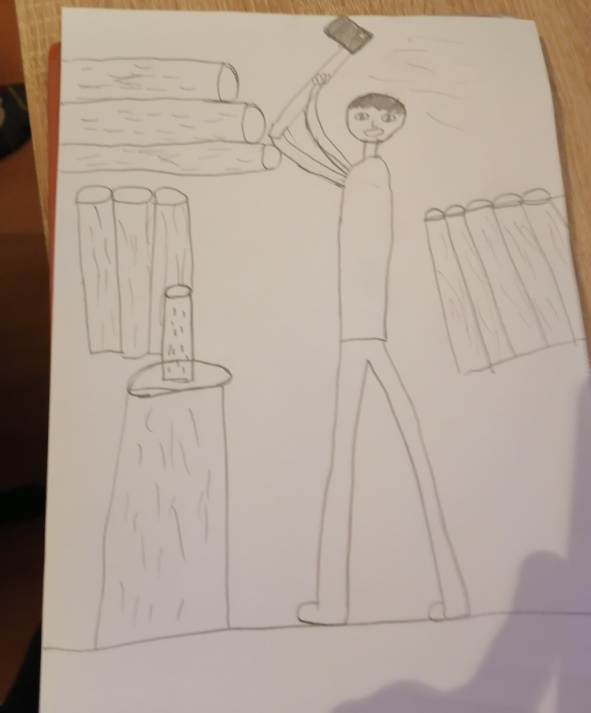 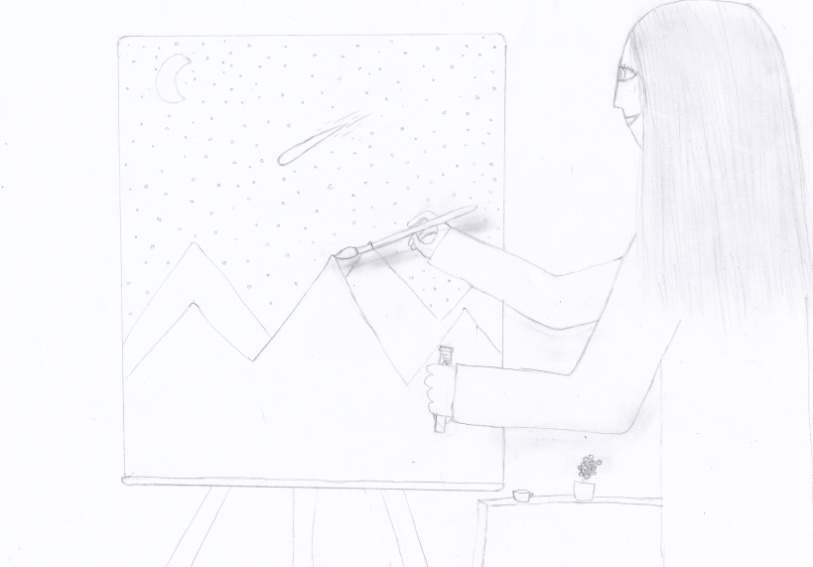 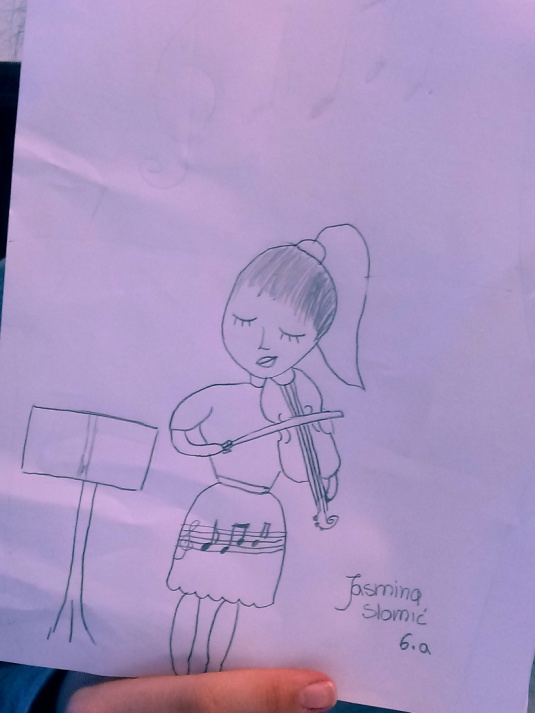 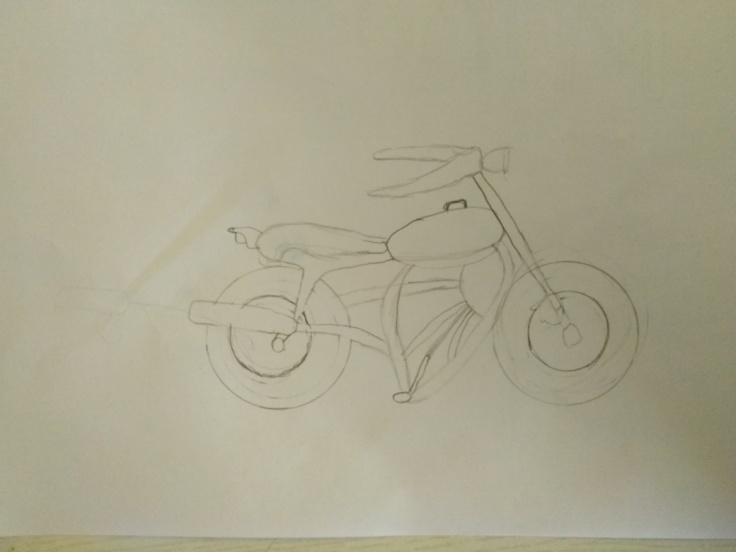 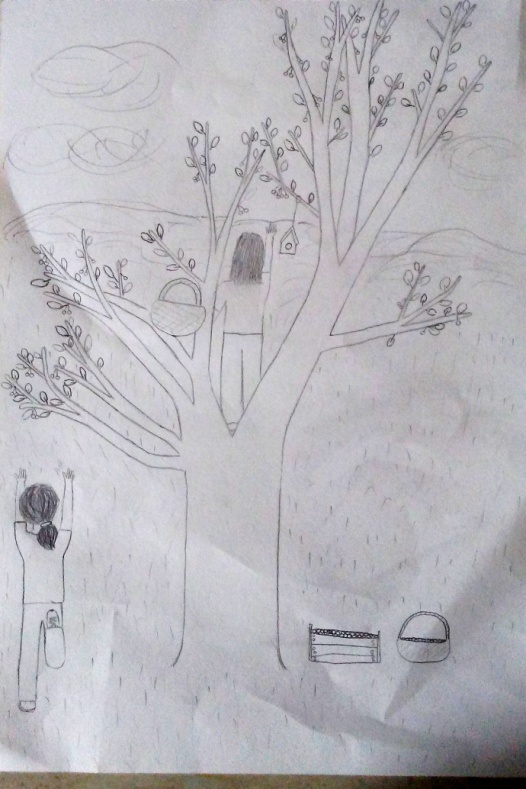 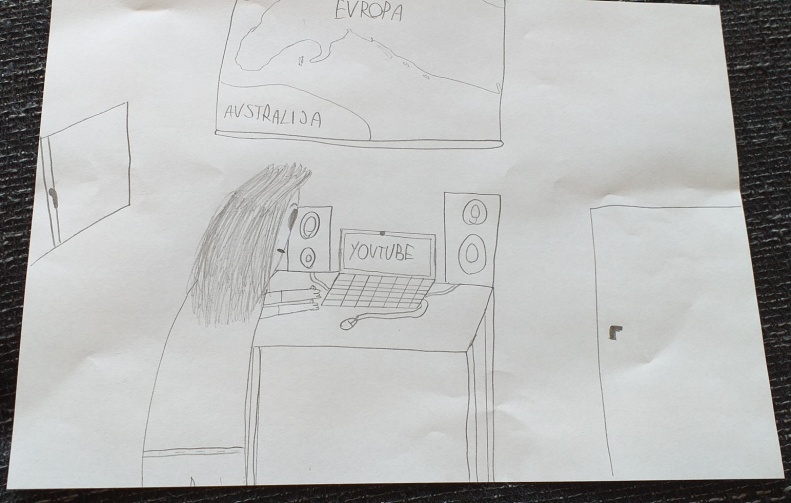 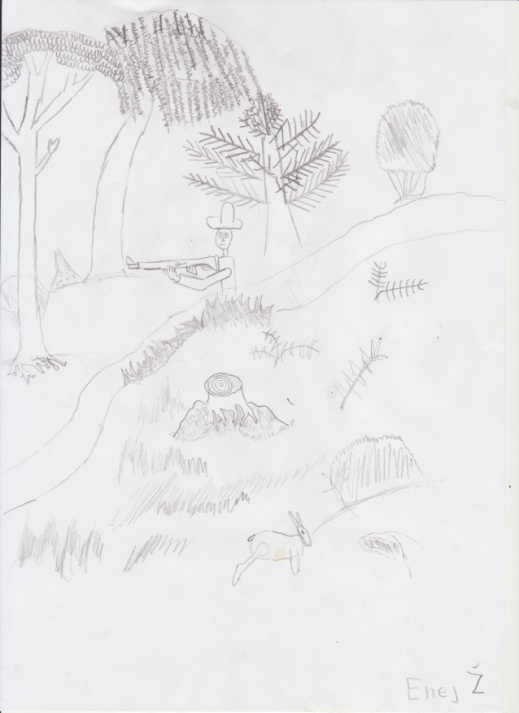 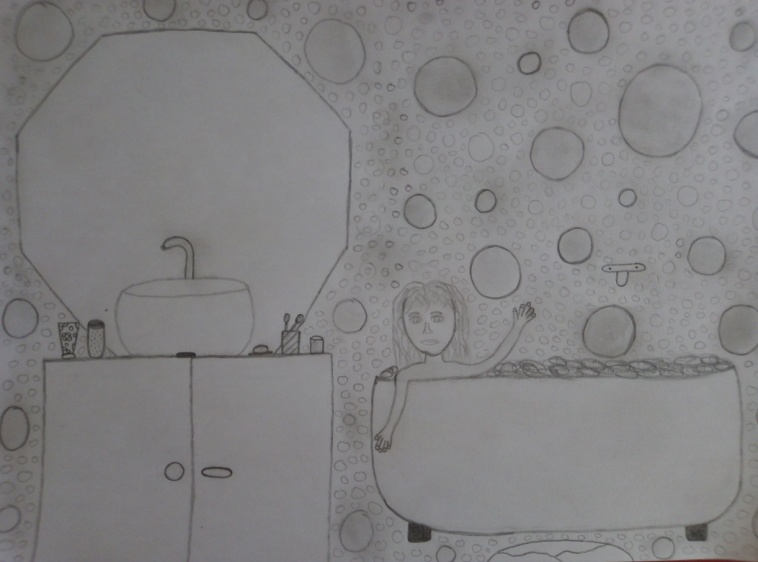 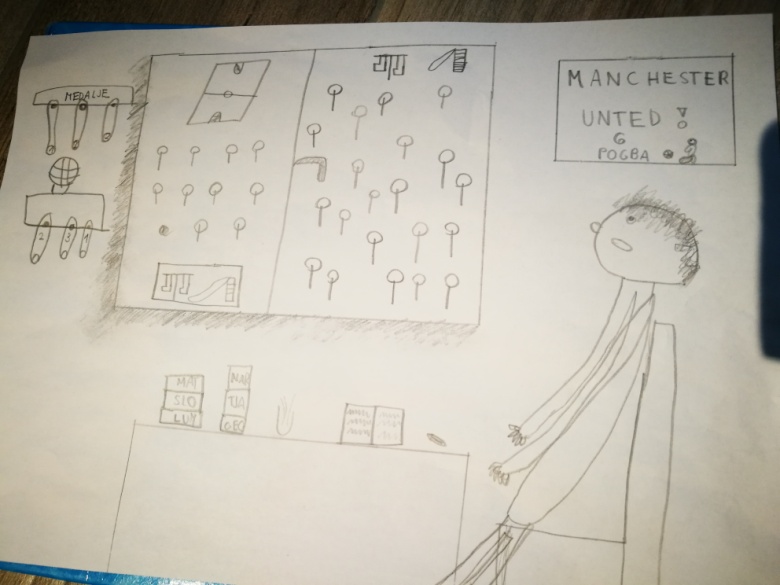 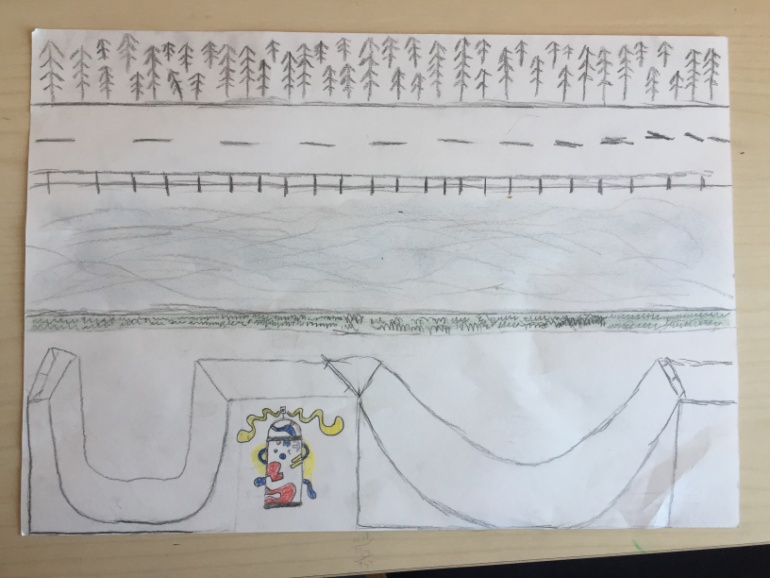 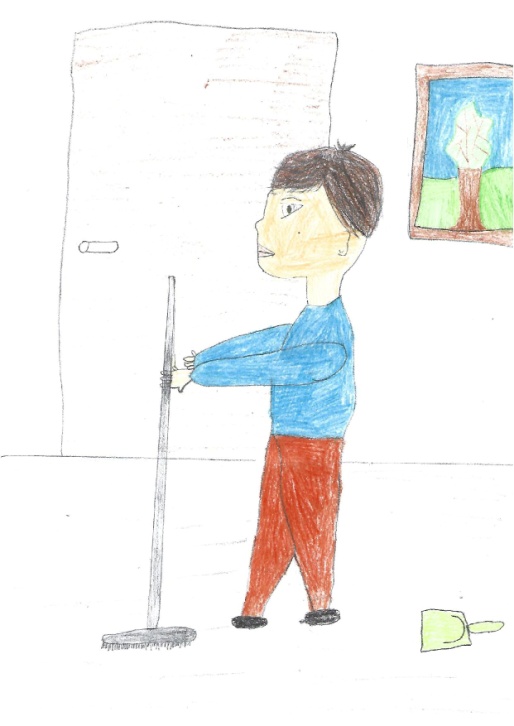 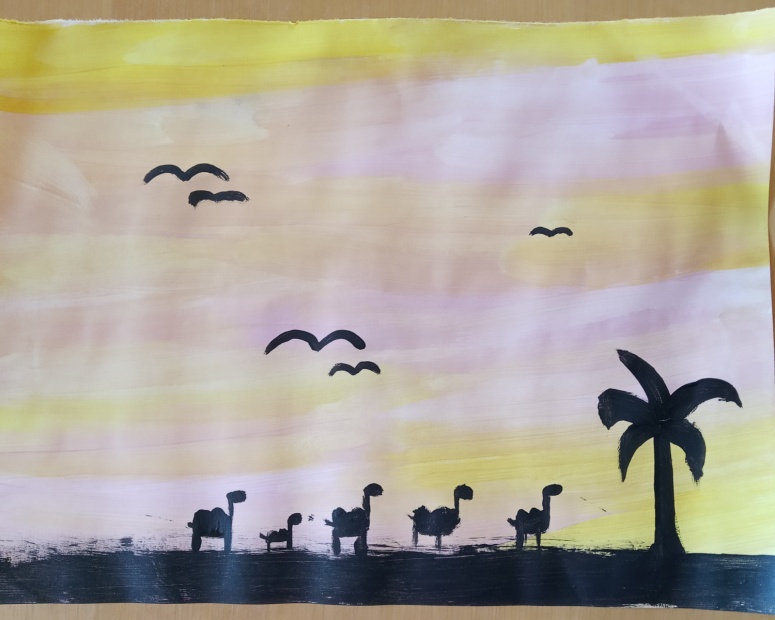 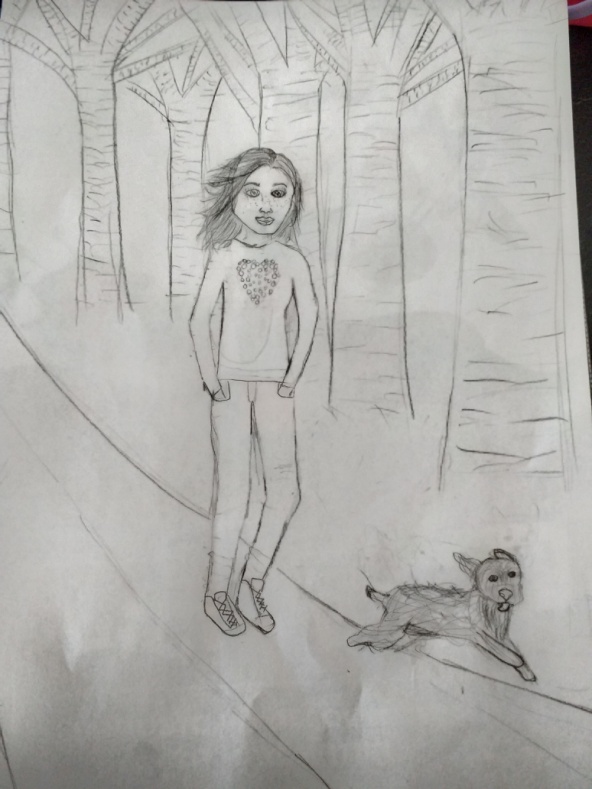 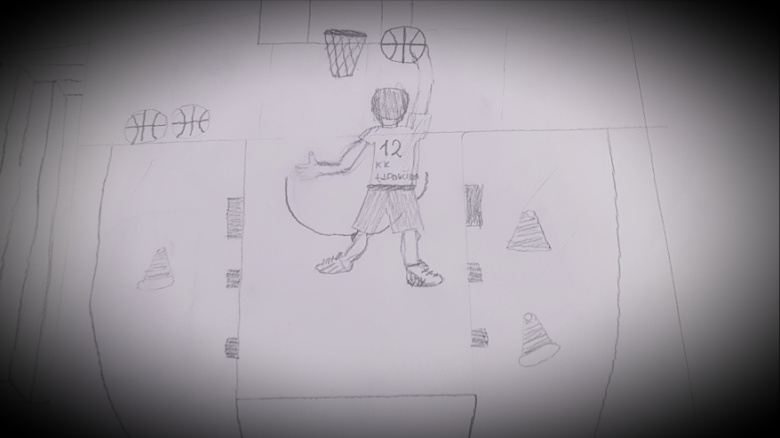 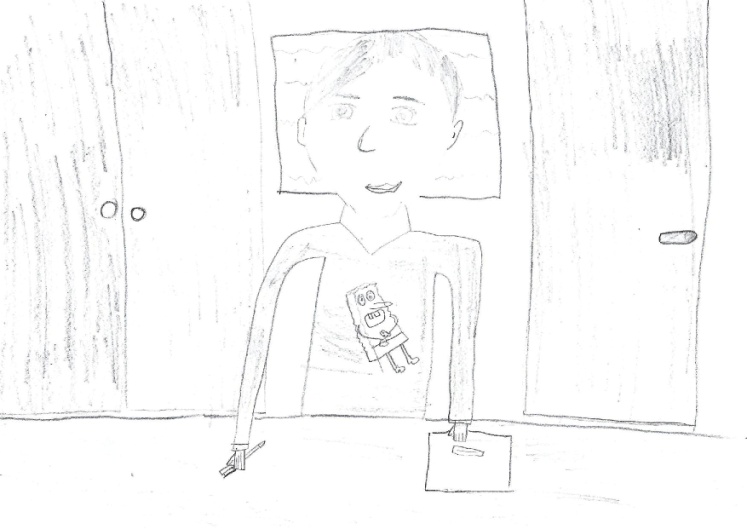 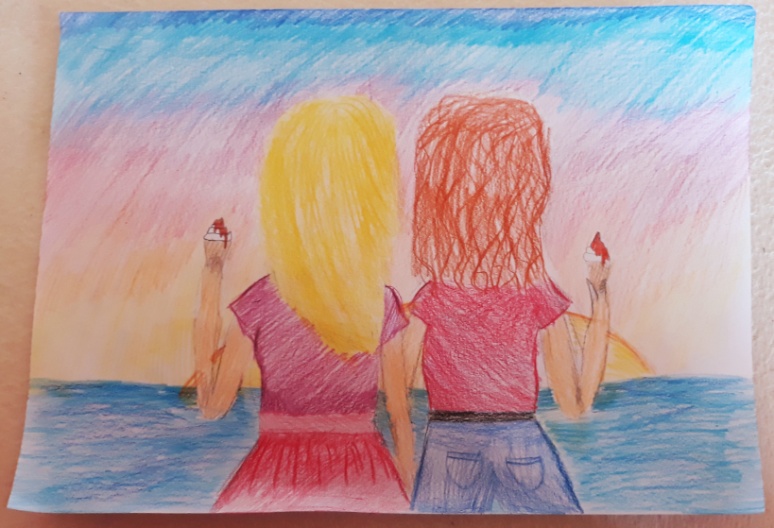 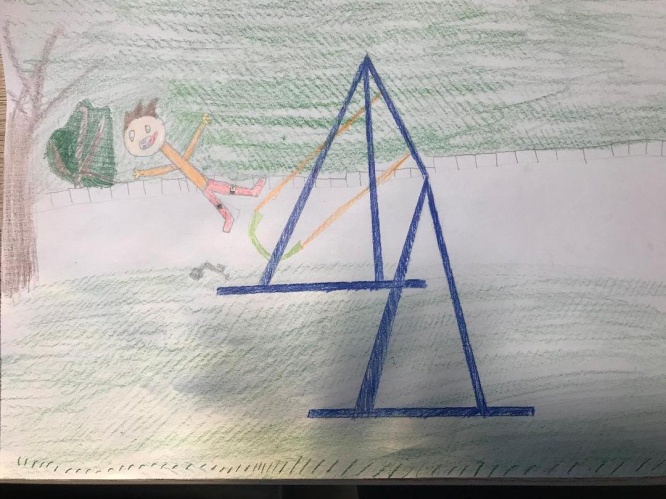 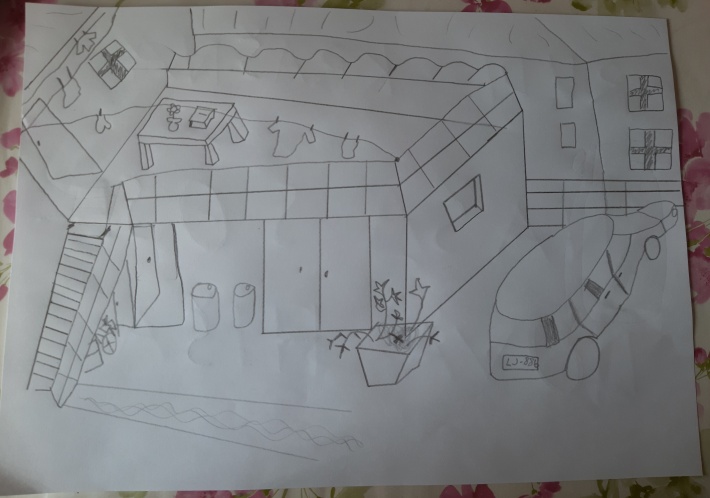 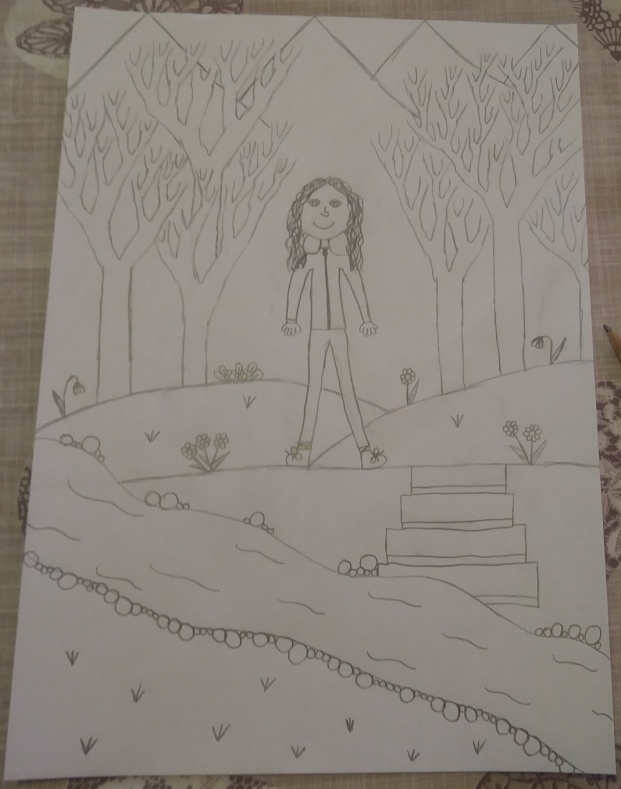 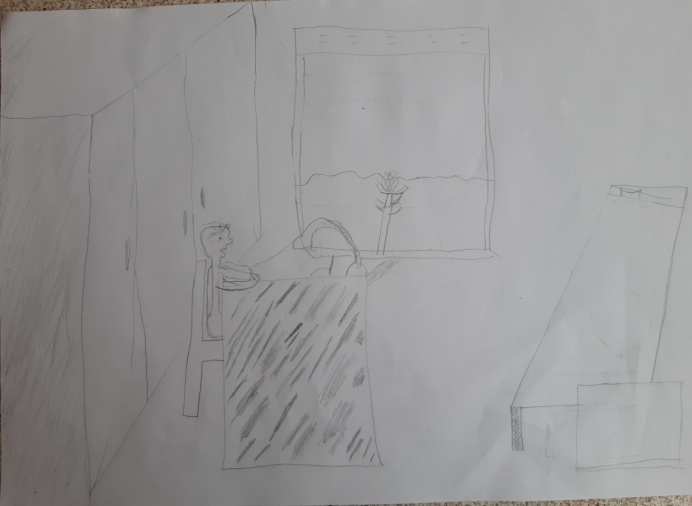 NALOGA: SIMETRIČNO IN ASIMETRIČNO RAVNOVESJE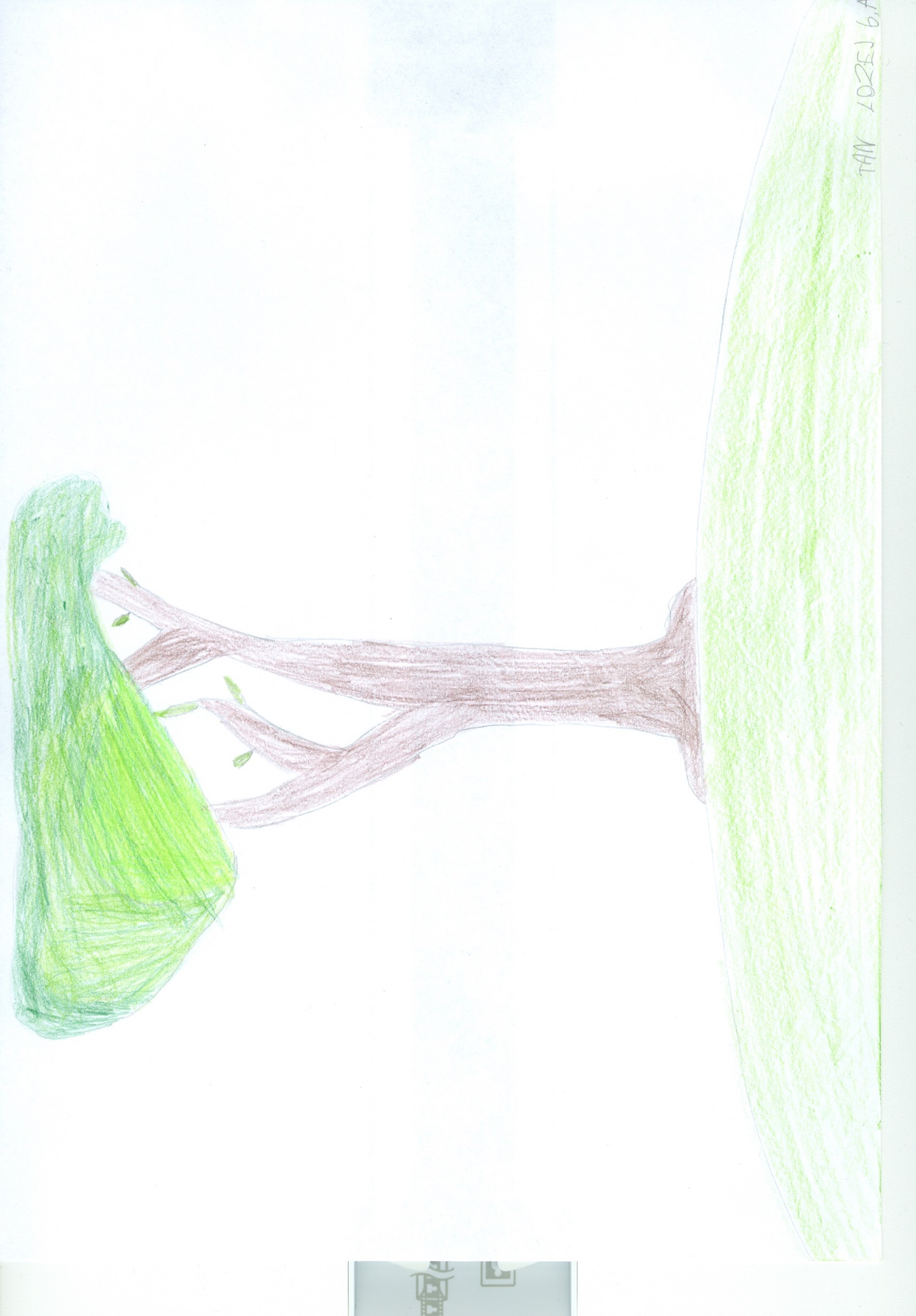 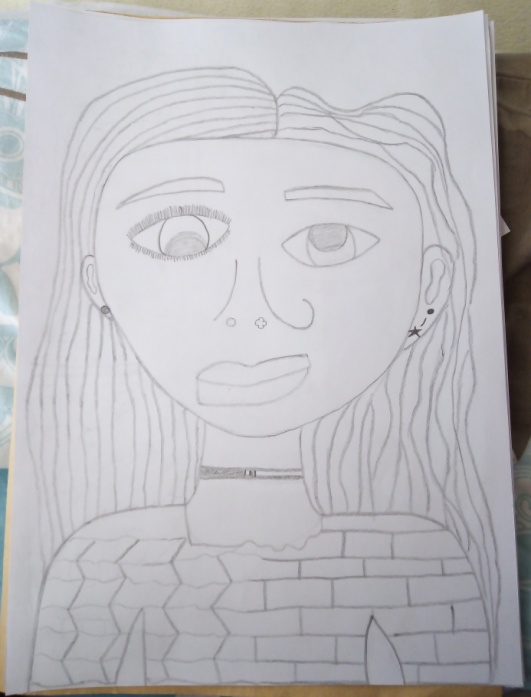 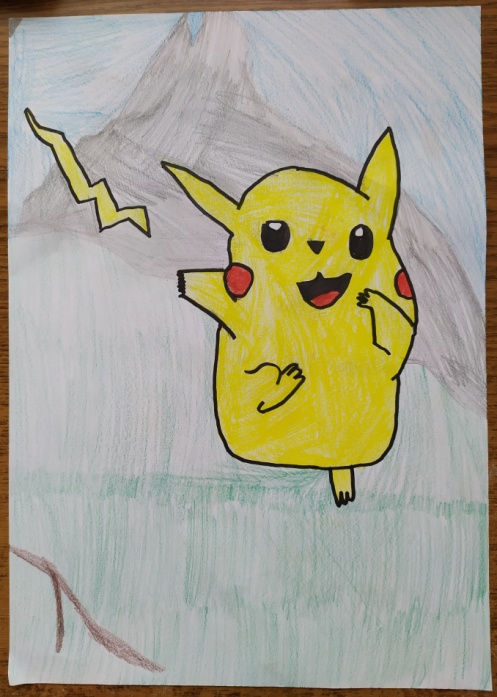 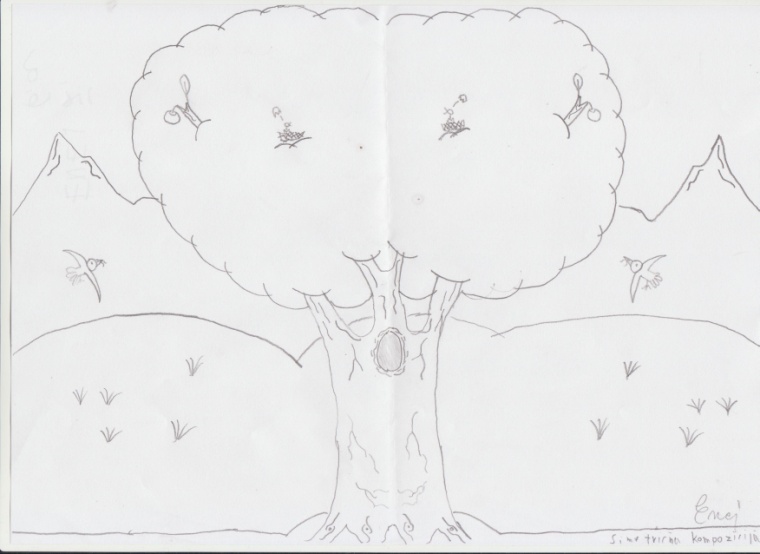 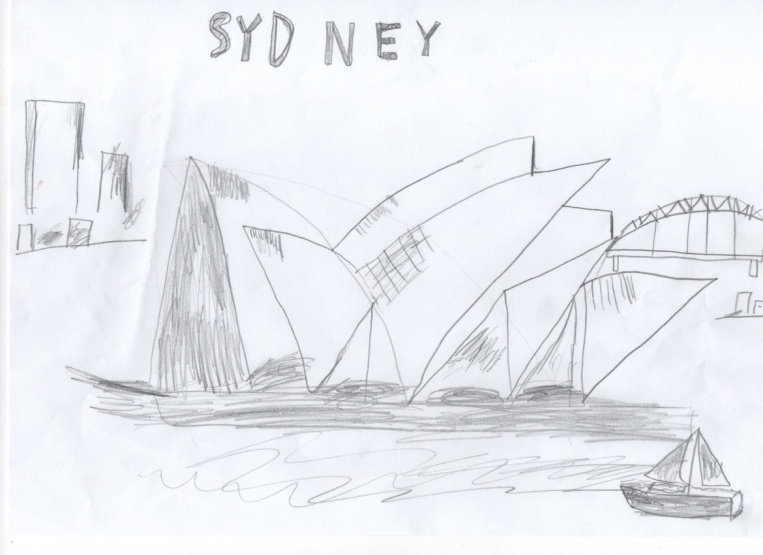 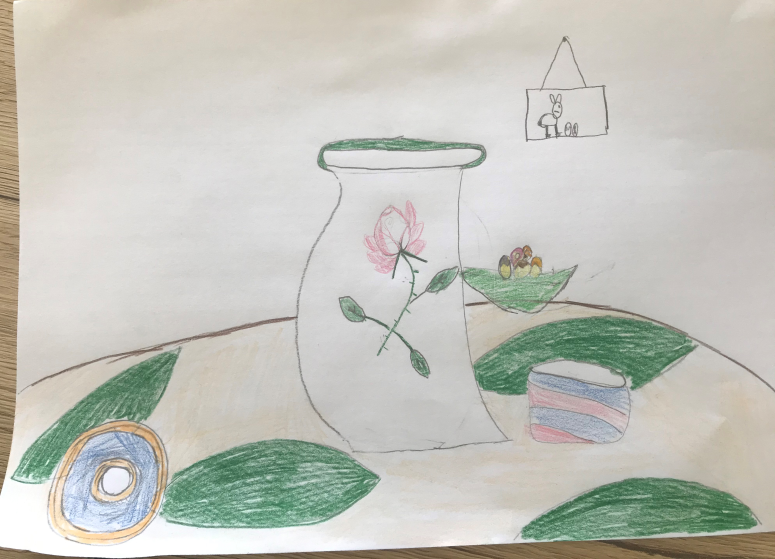 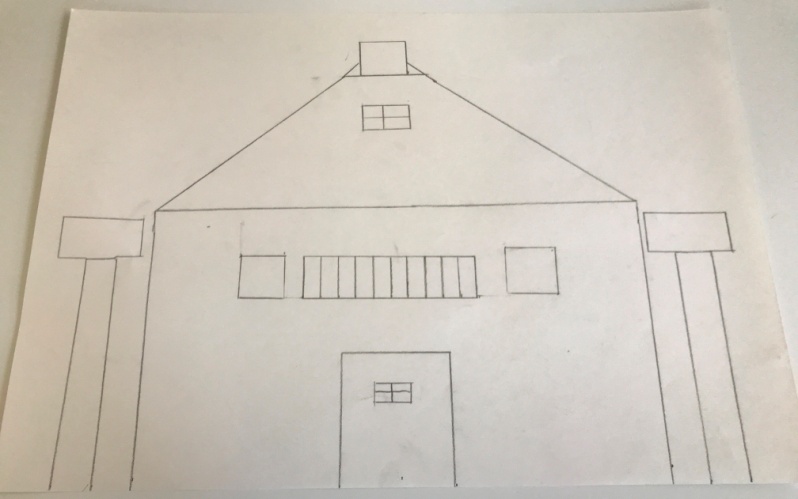 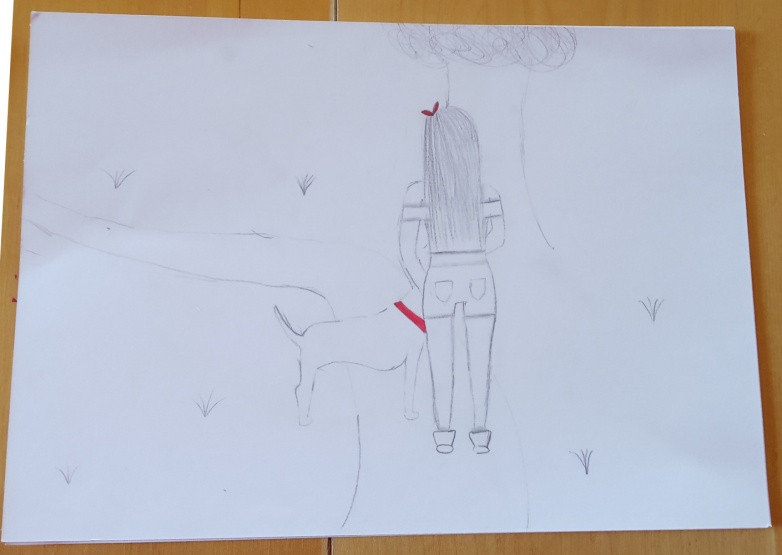 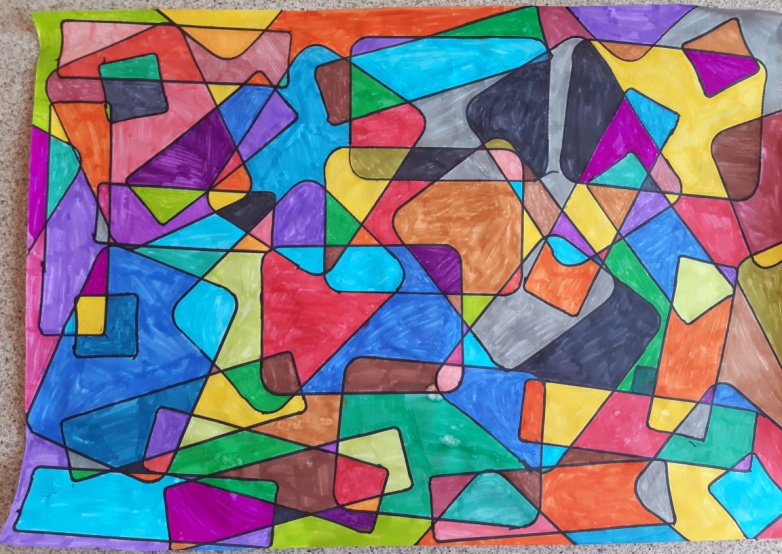 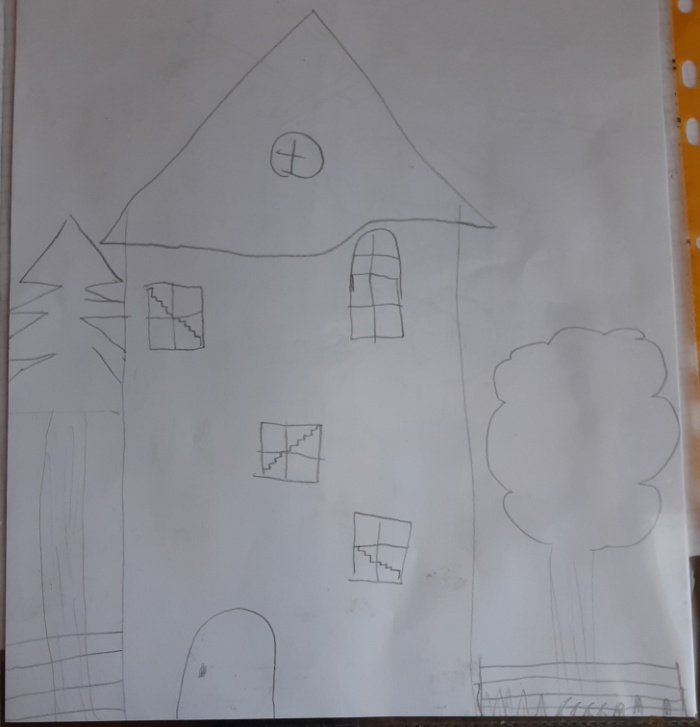 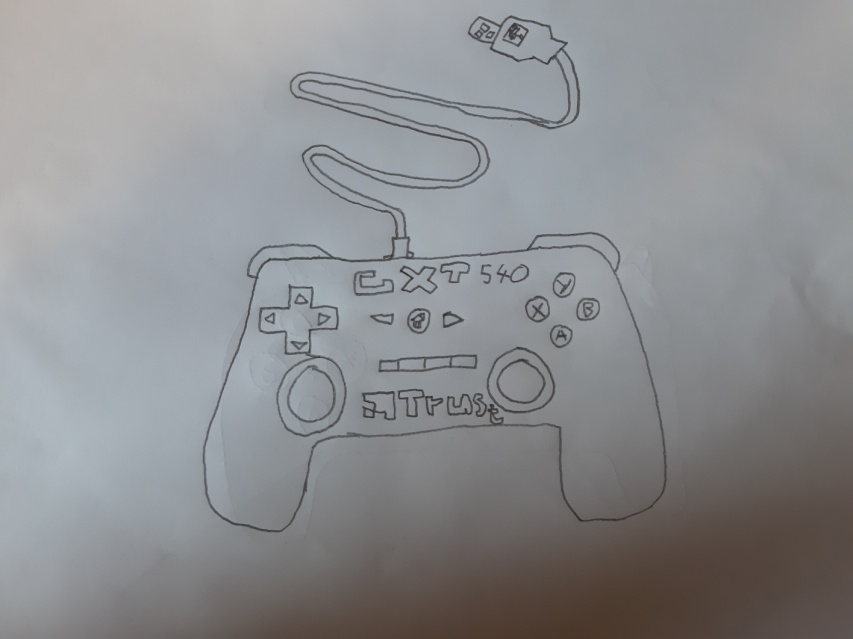 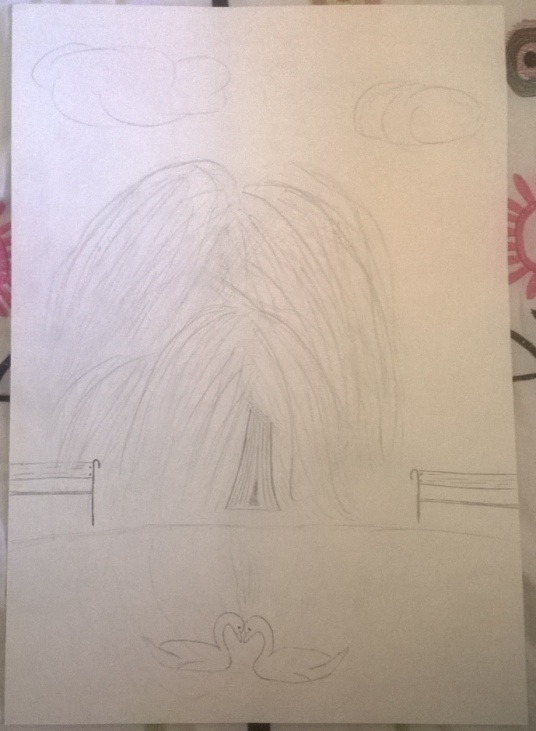 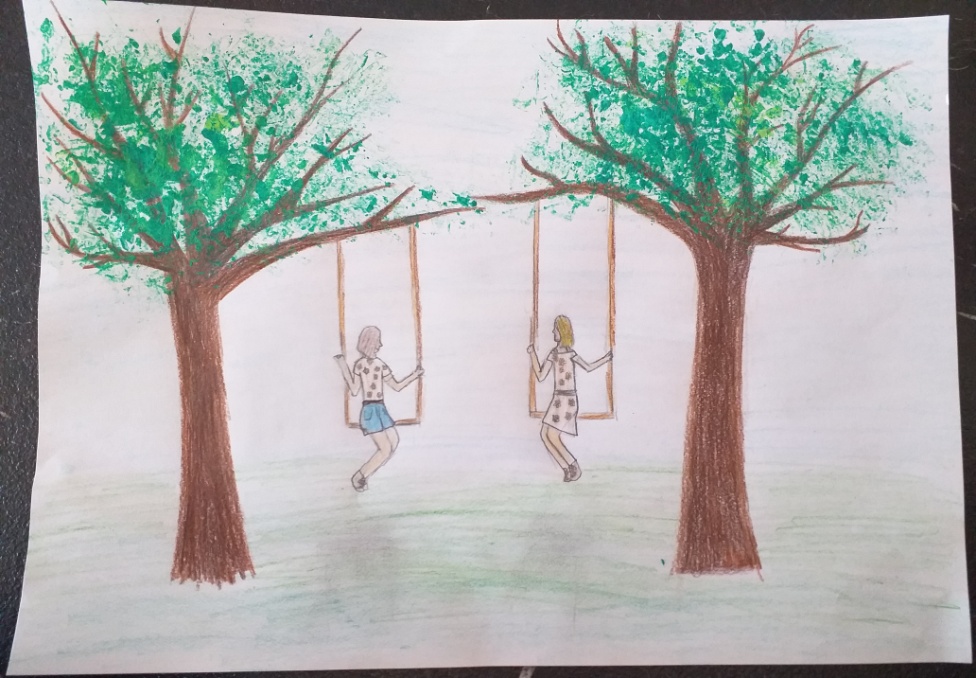 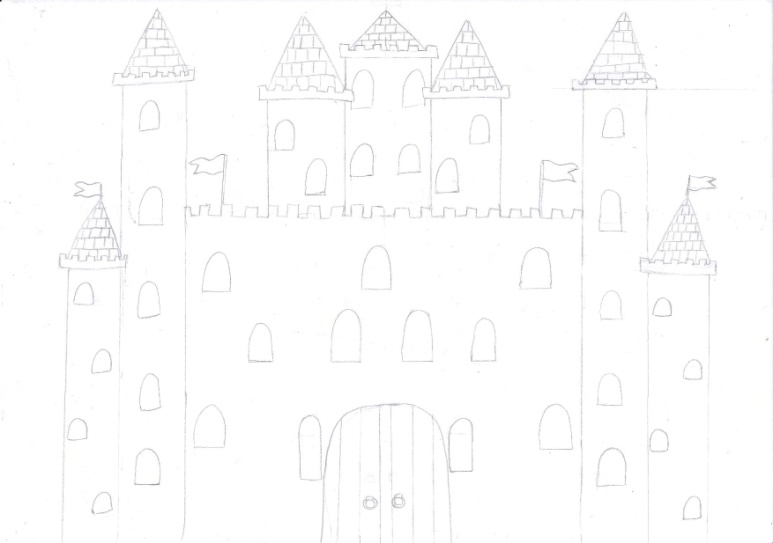 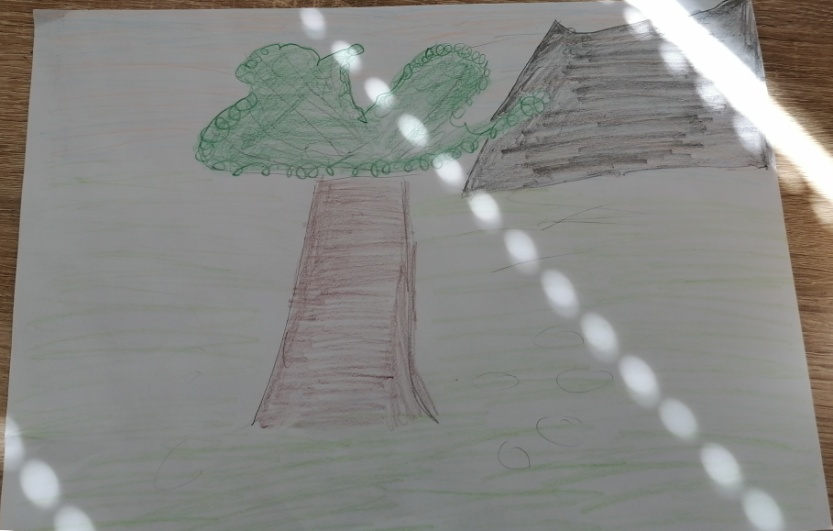 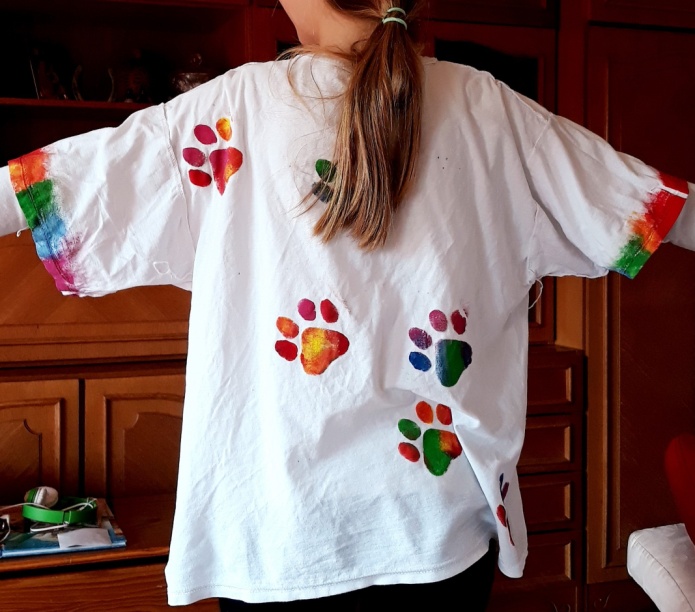 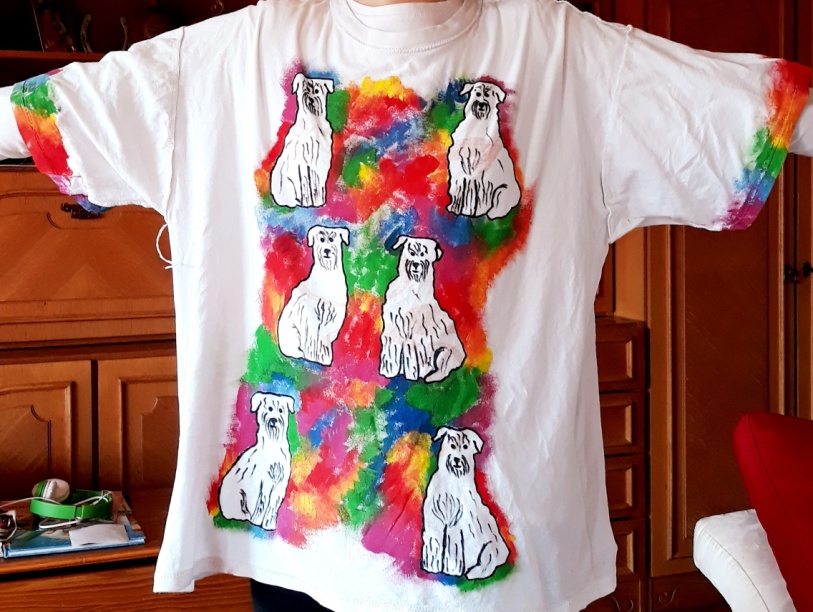 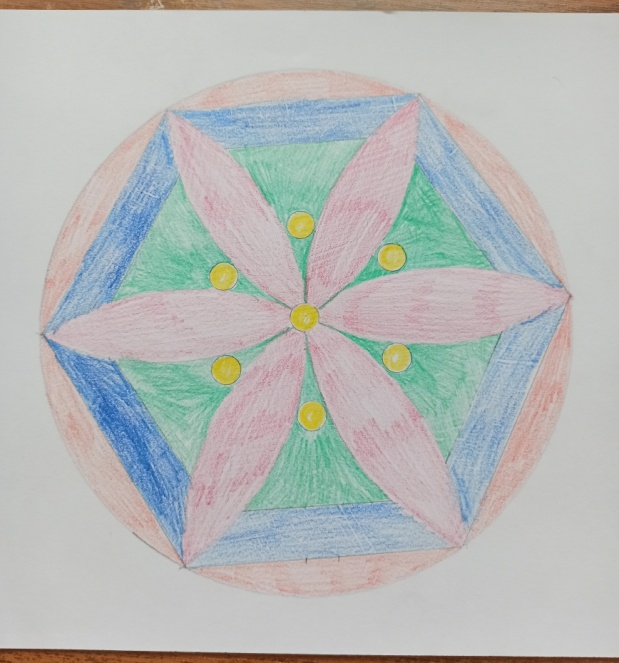 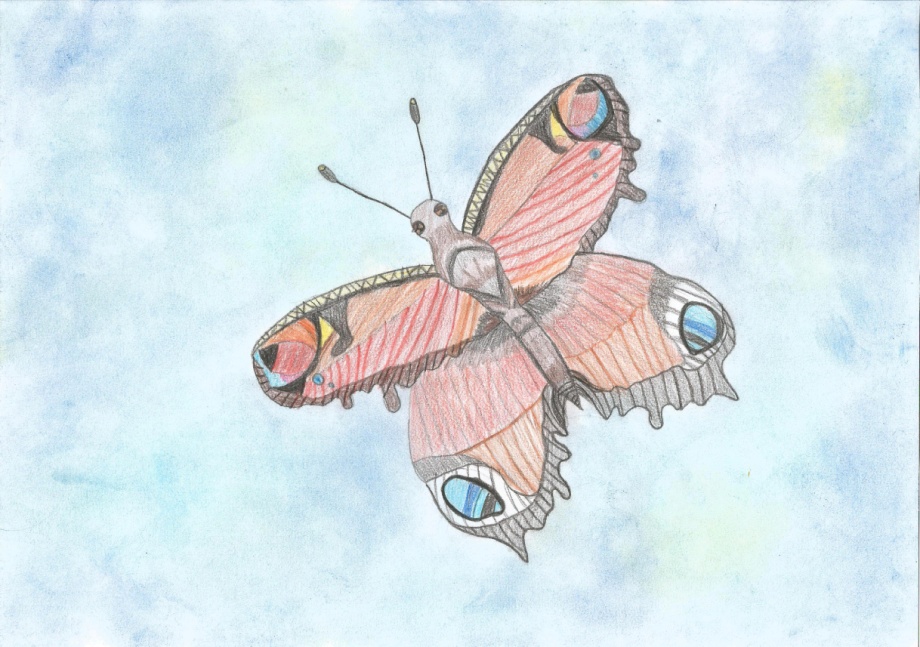 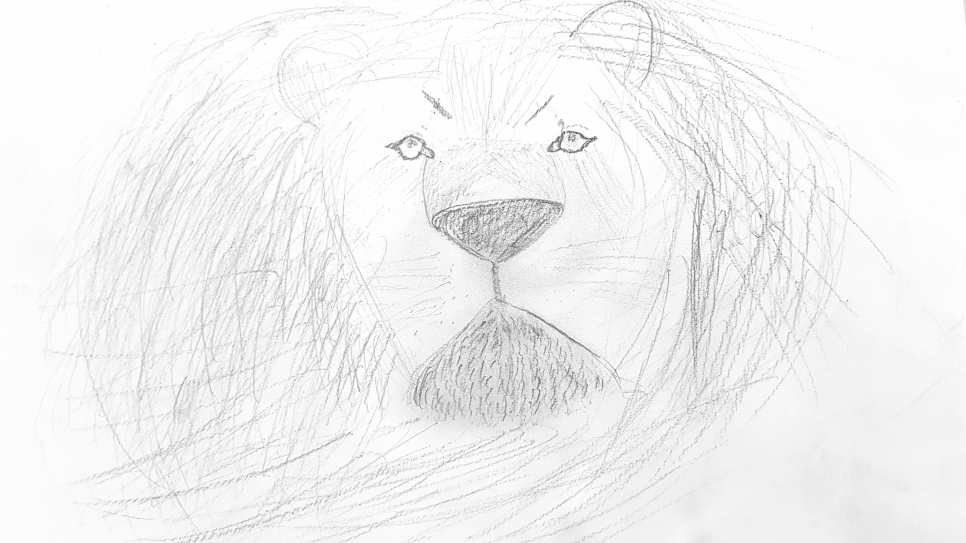 NALOGA: KOLAŽ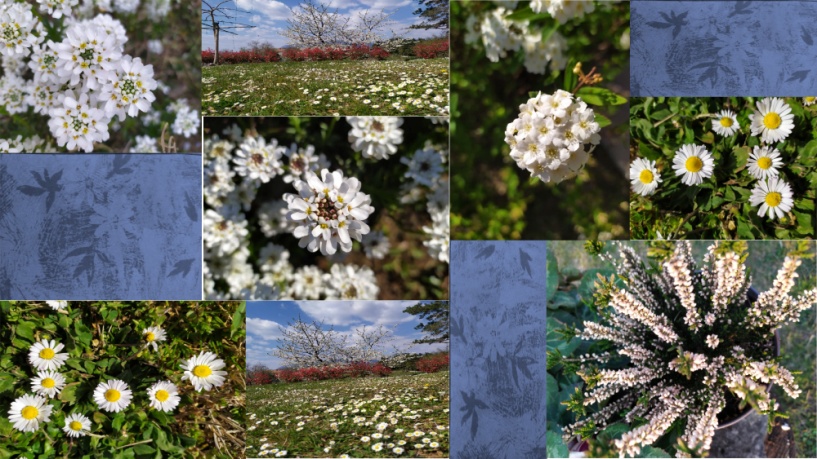 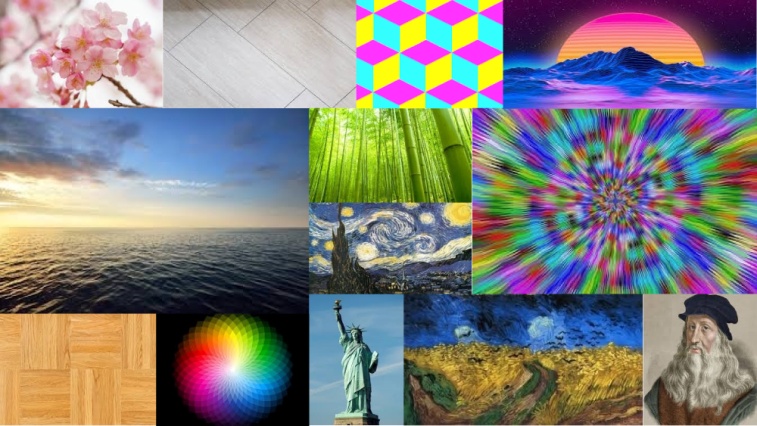 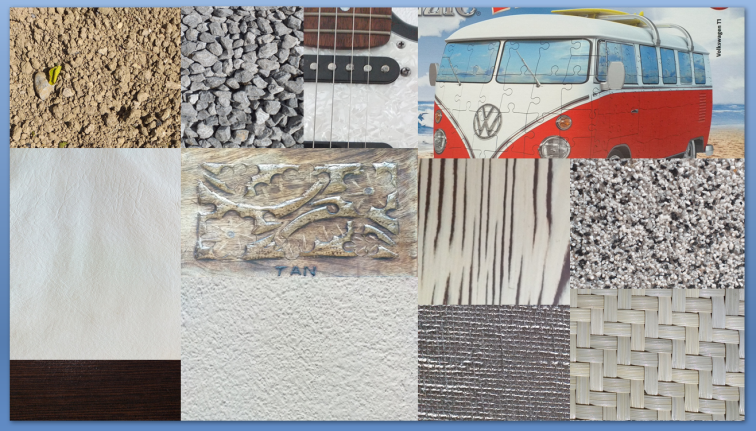 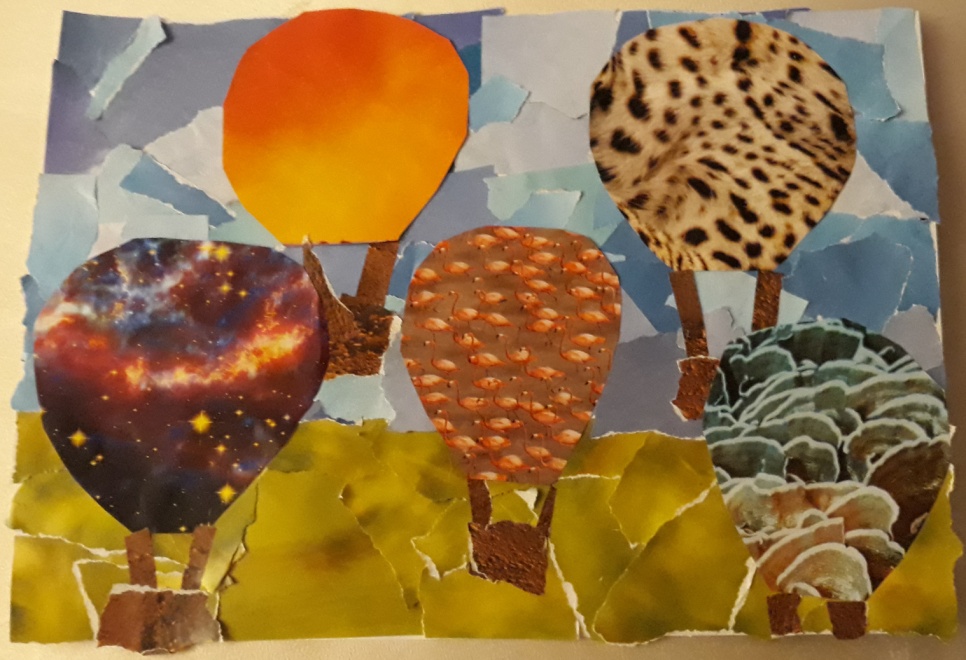 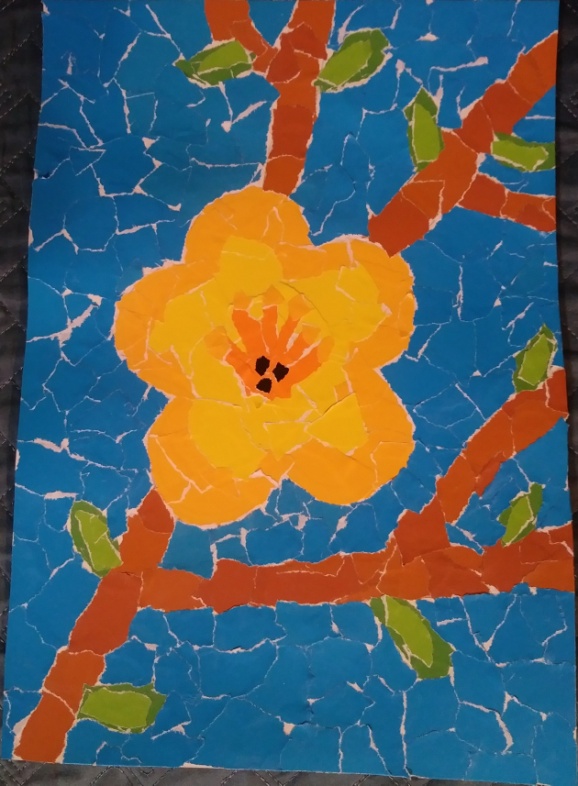 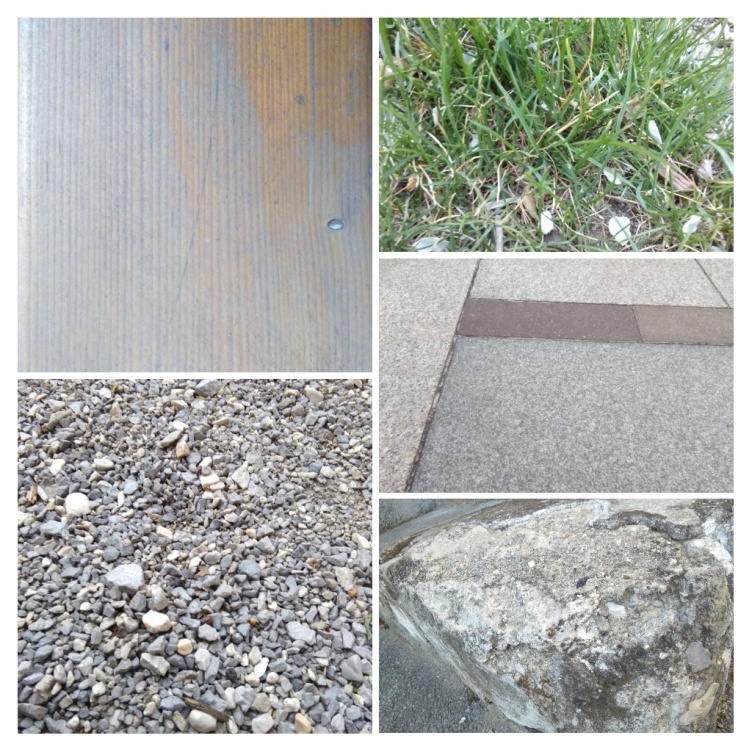 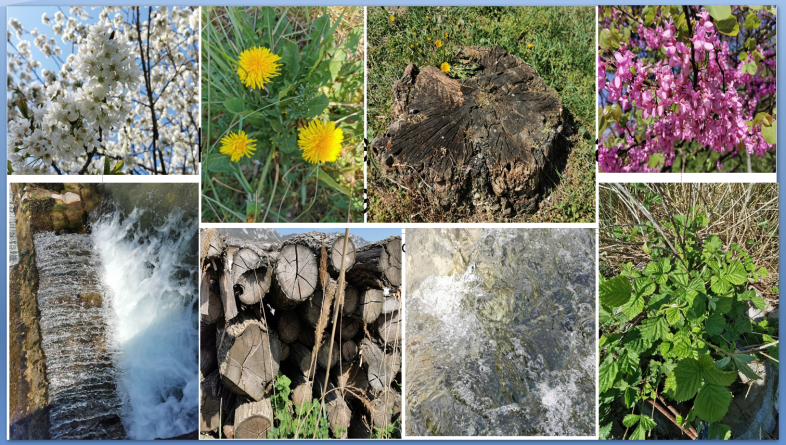 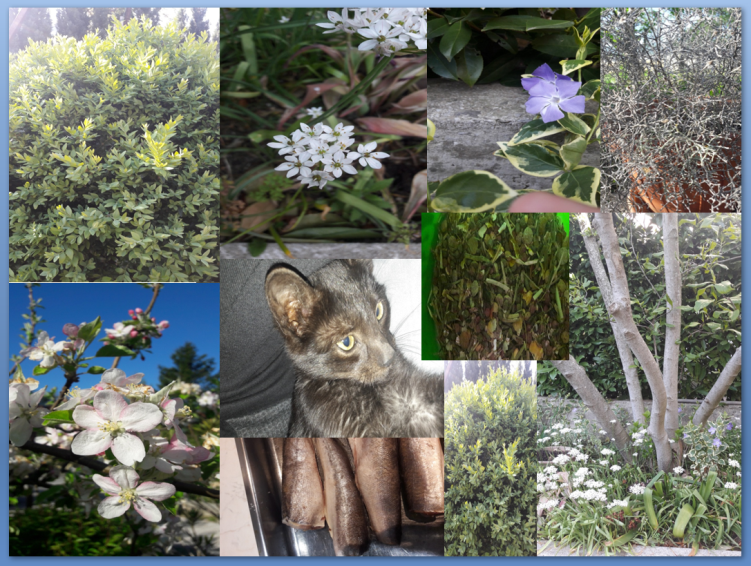 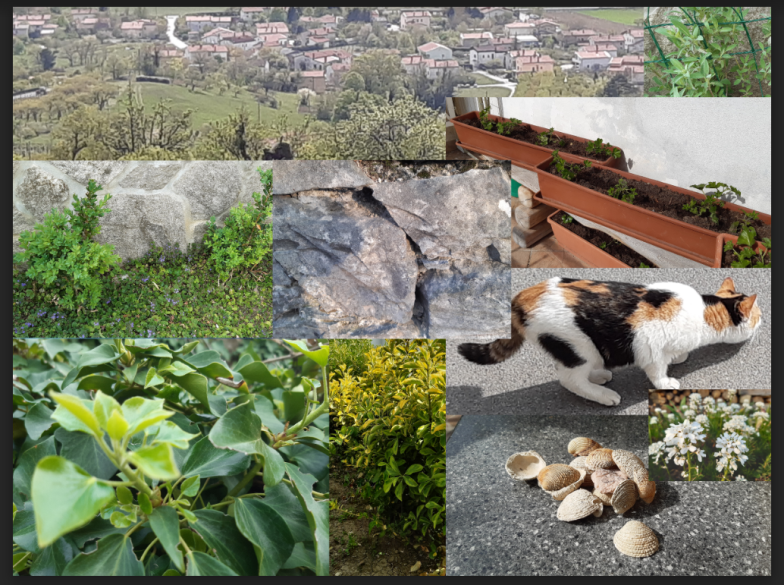 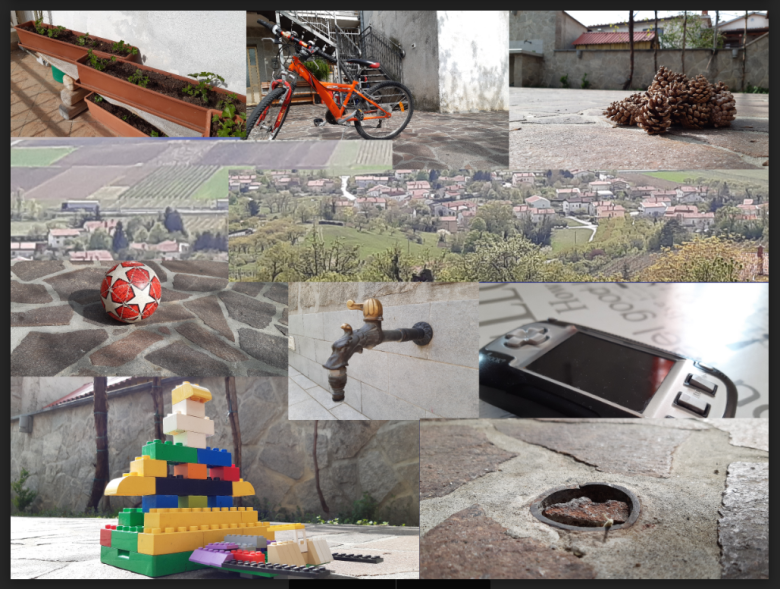 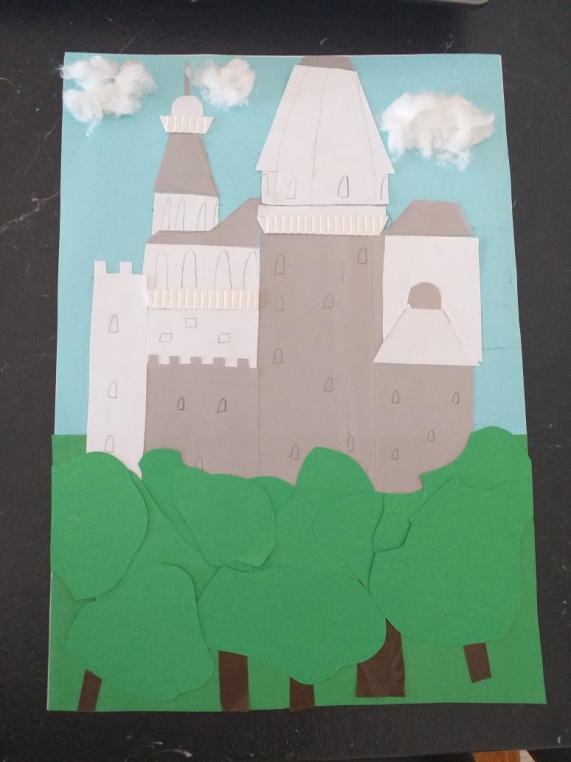 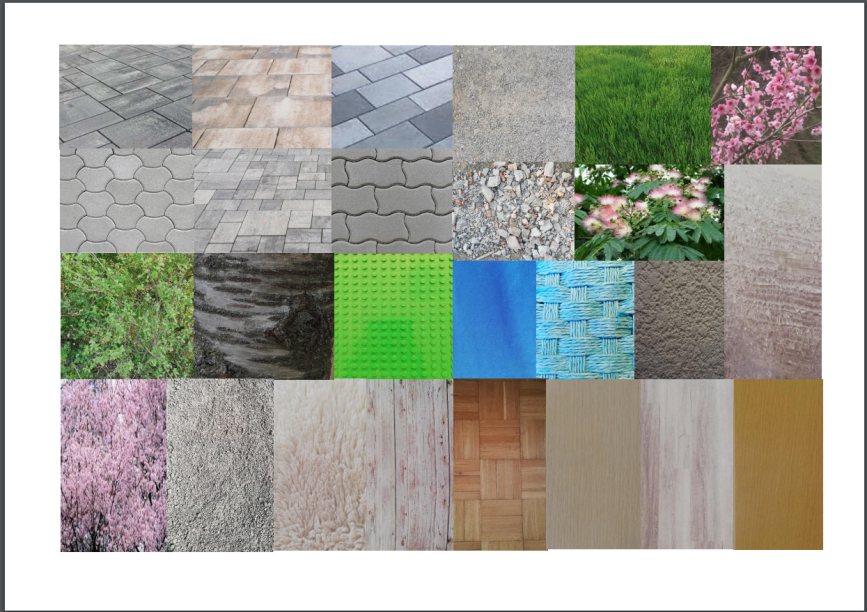 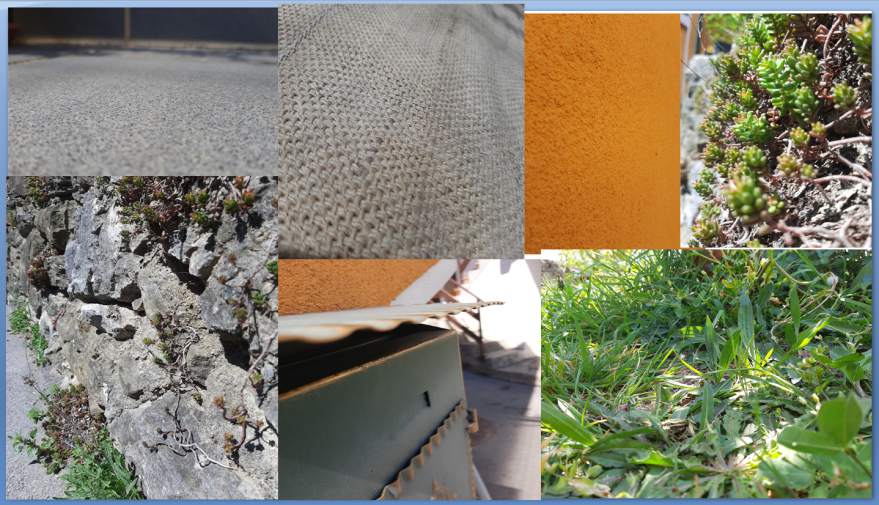 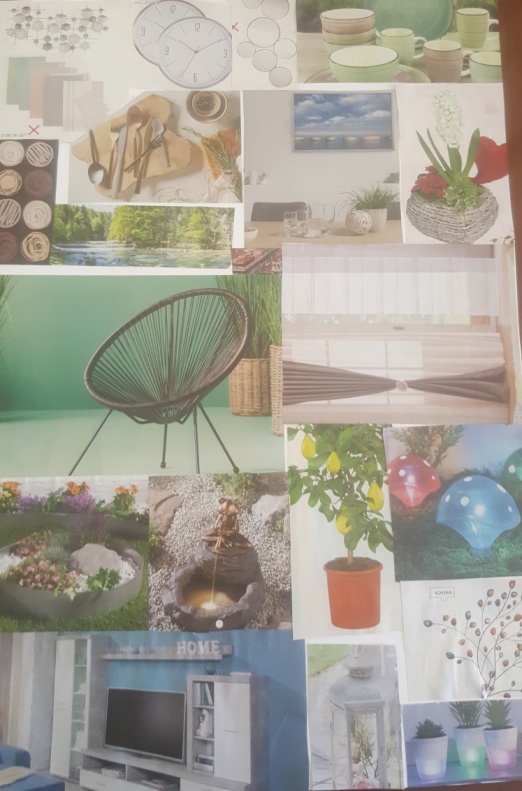 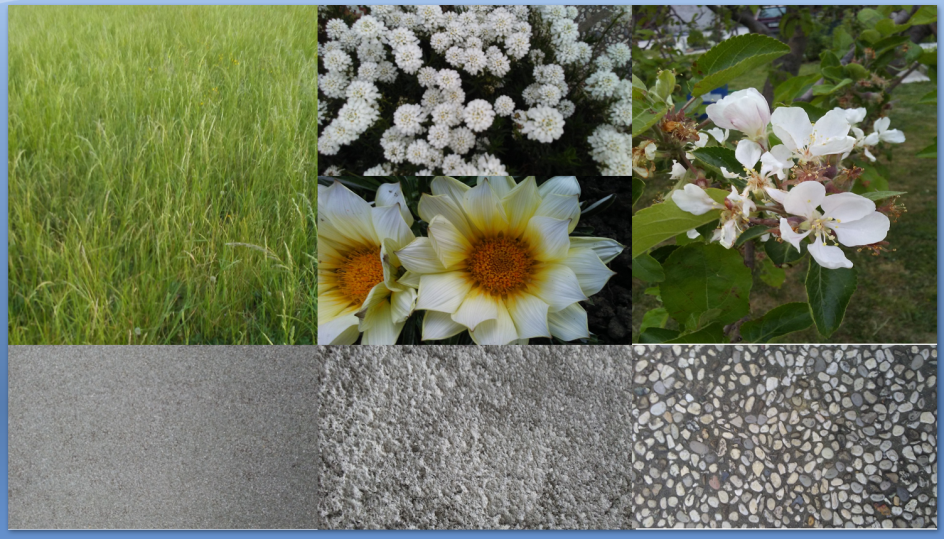 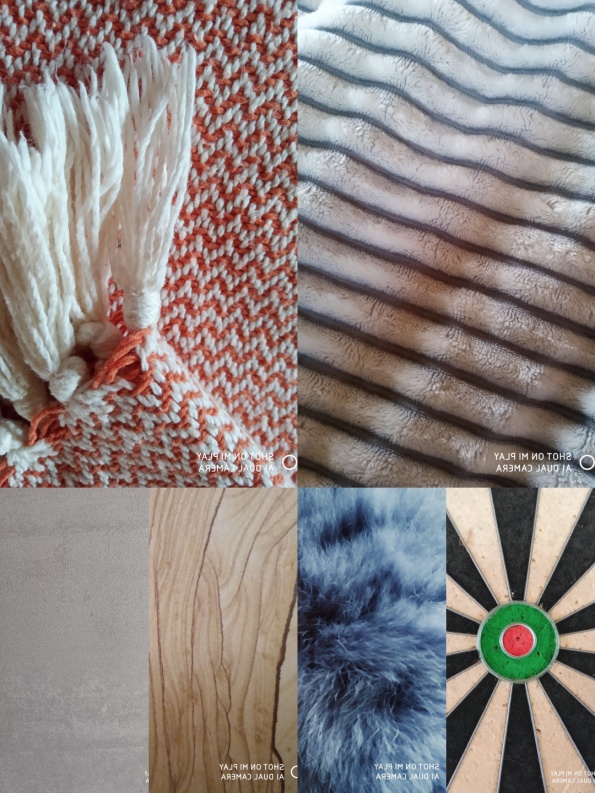 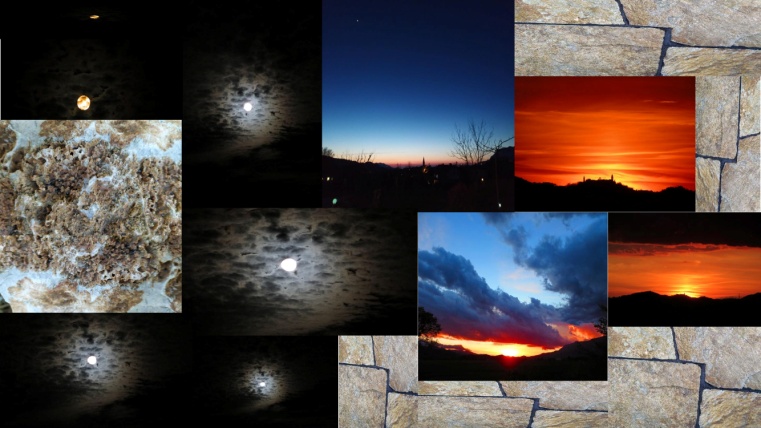 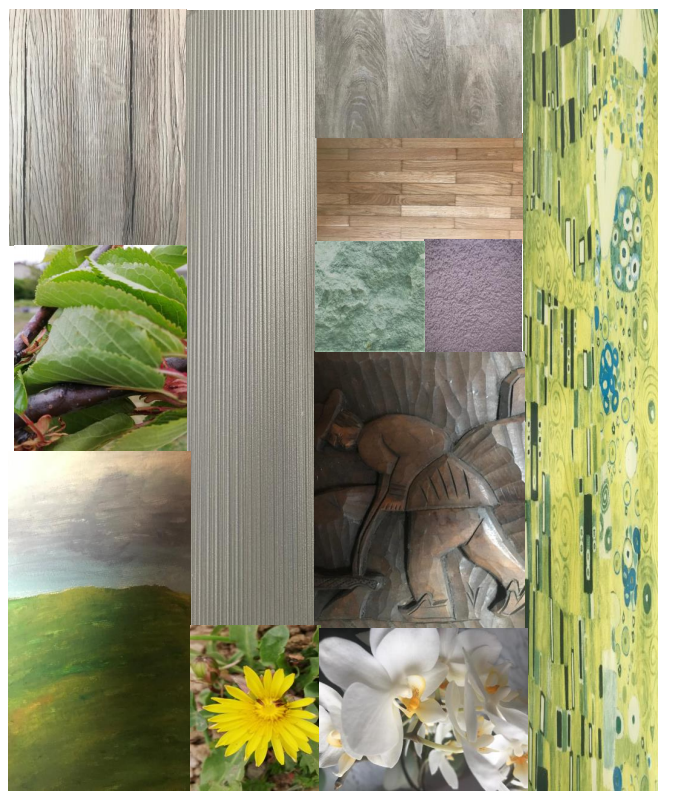 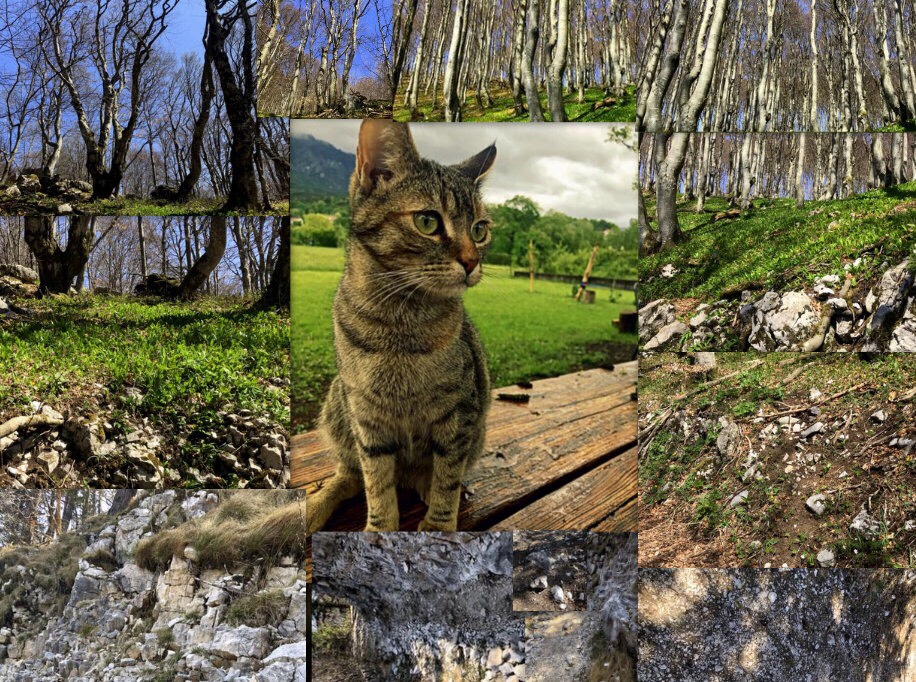 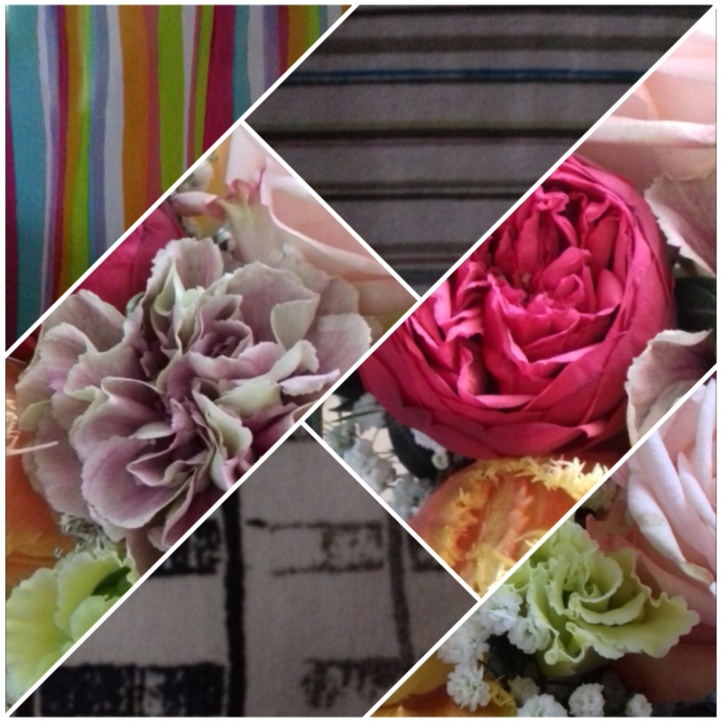 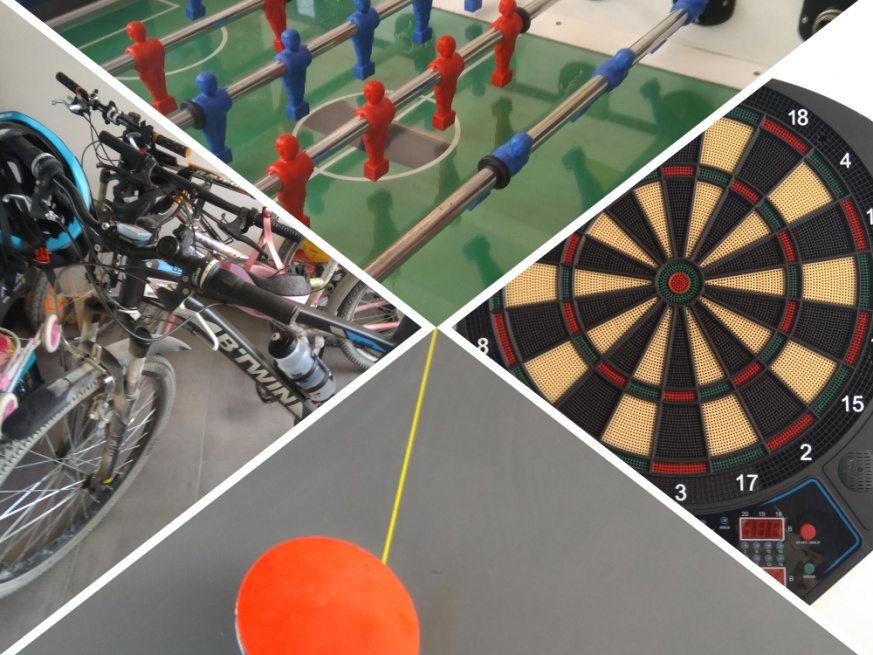 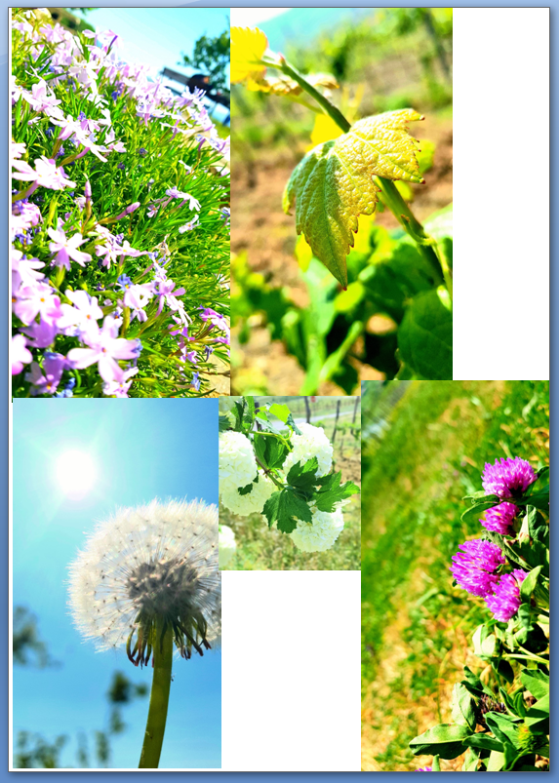 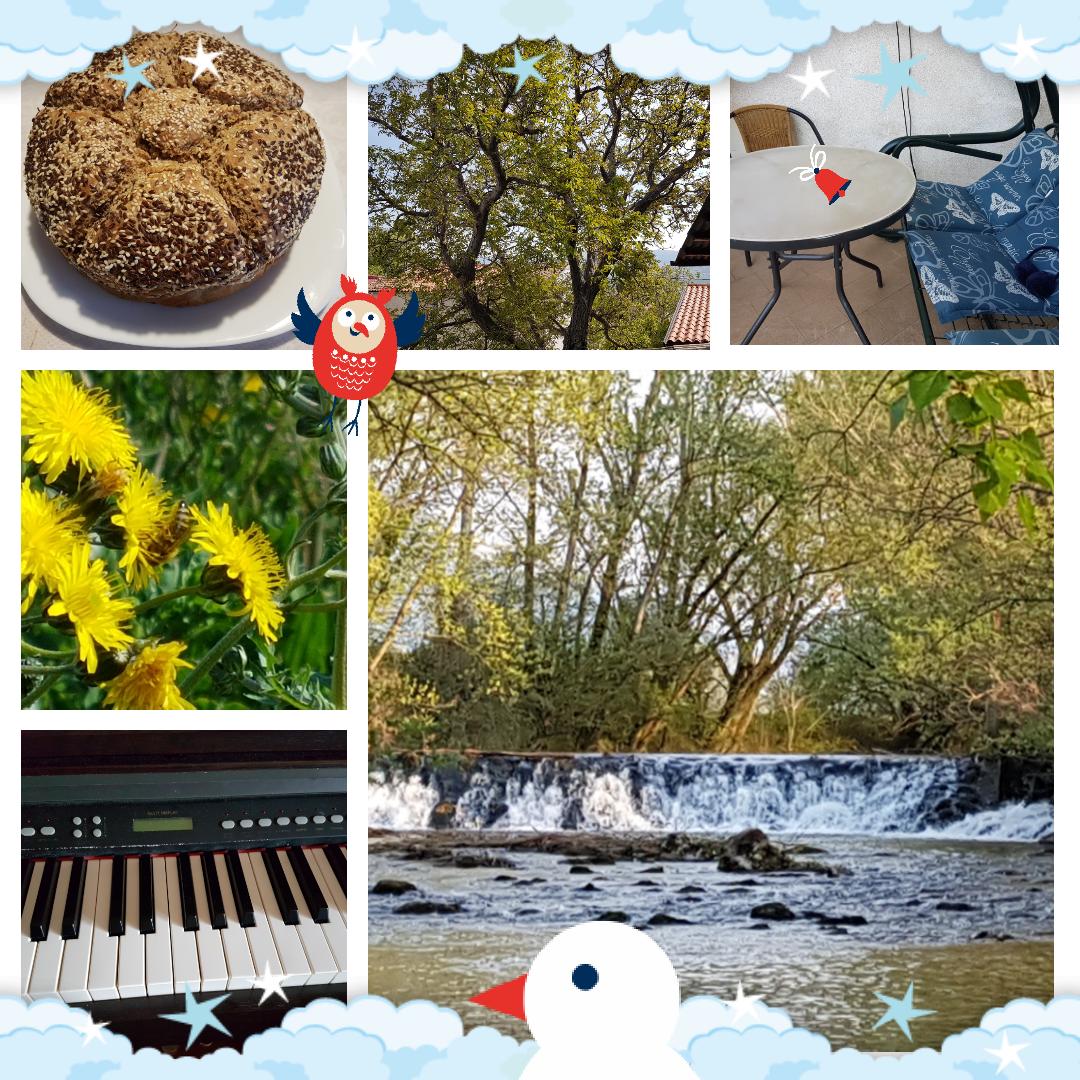 NALOGA: KOMPLEMENTARNI KONTRAST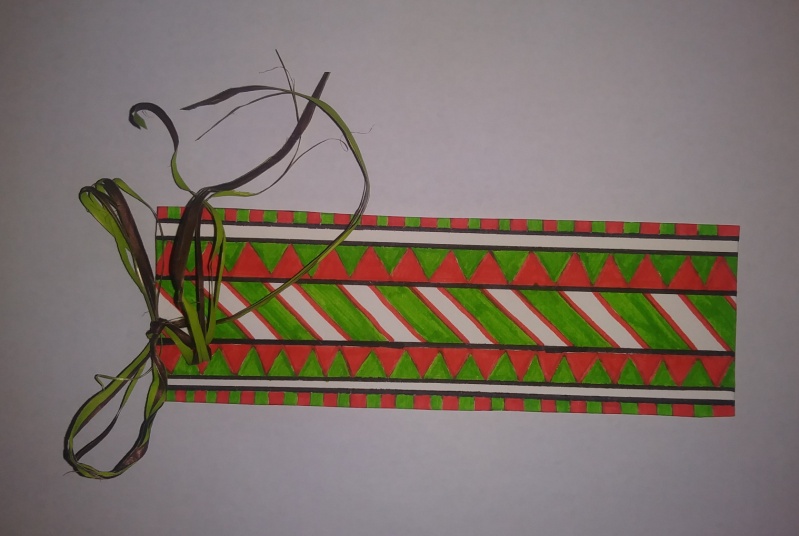 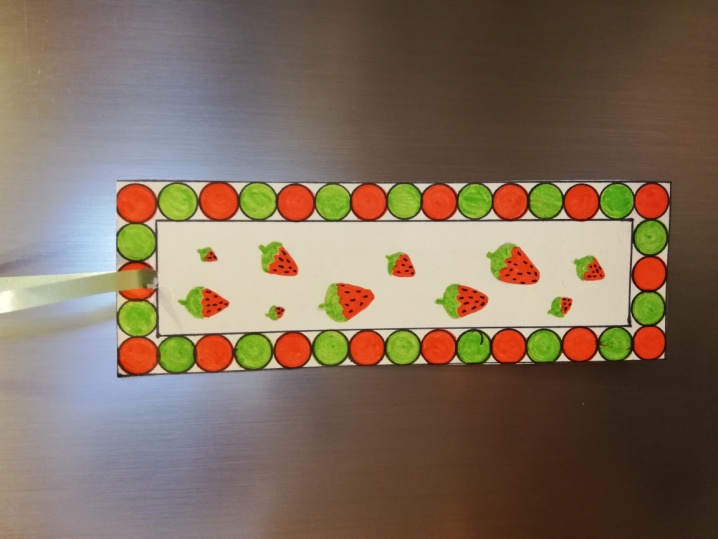 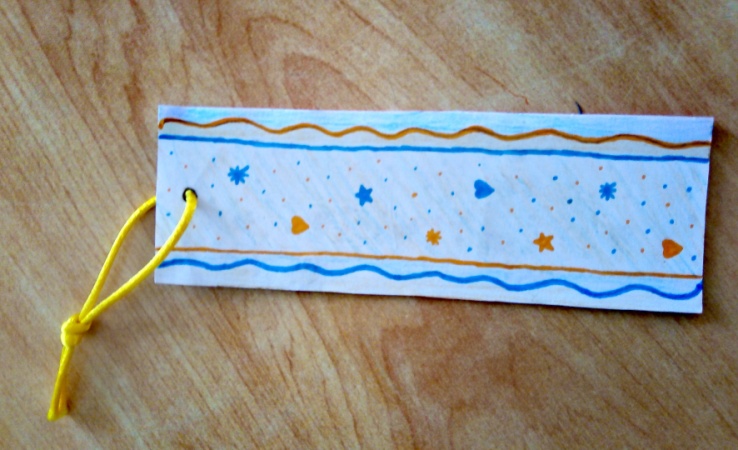 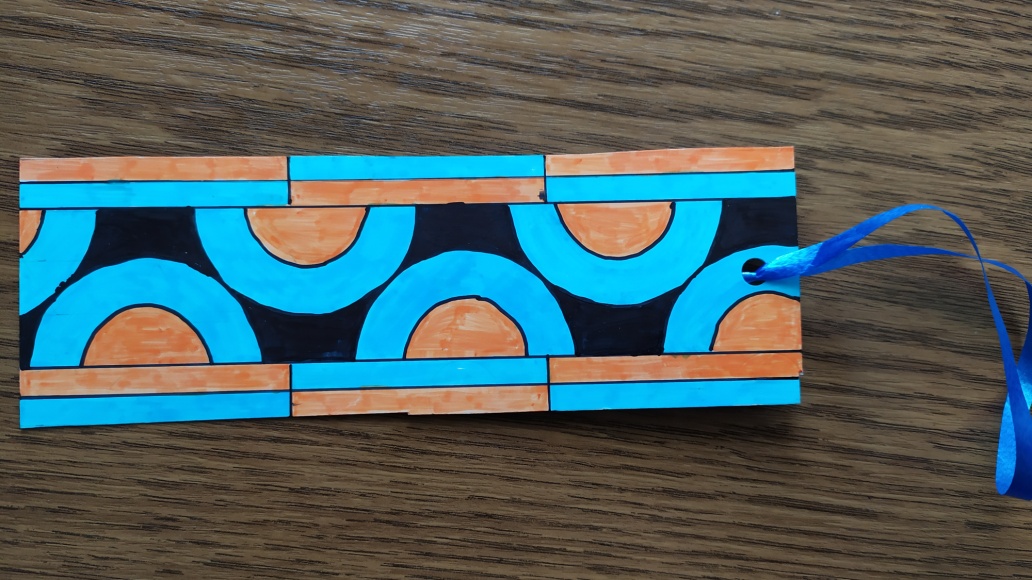 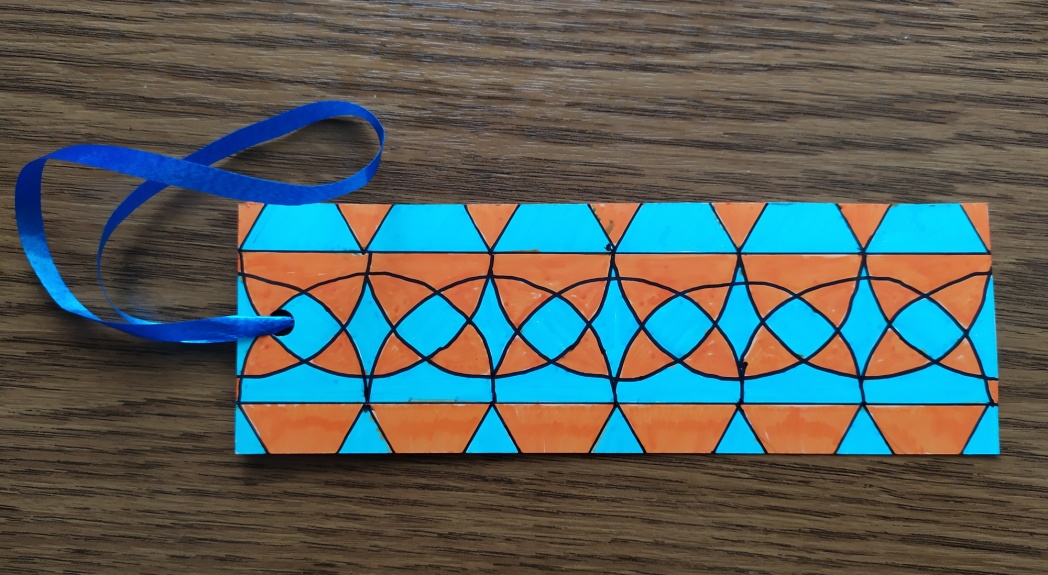 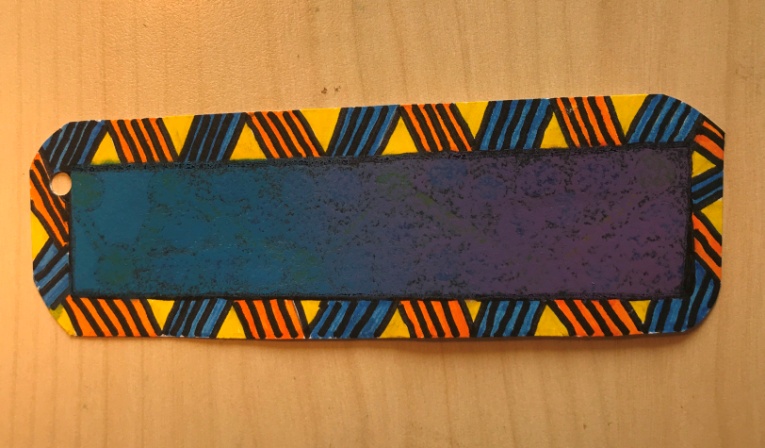 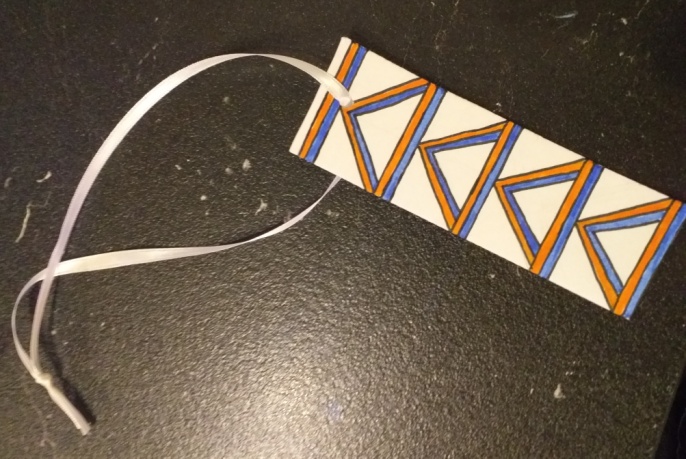 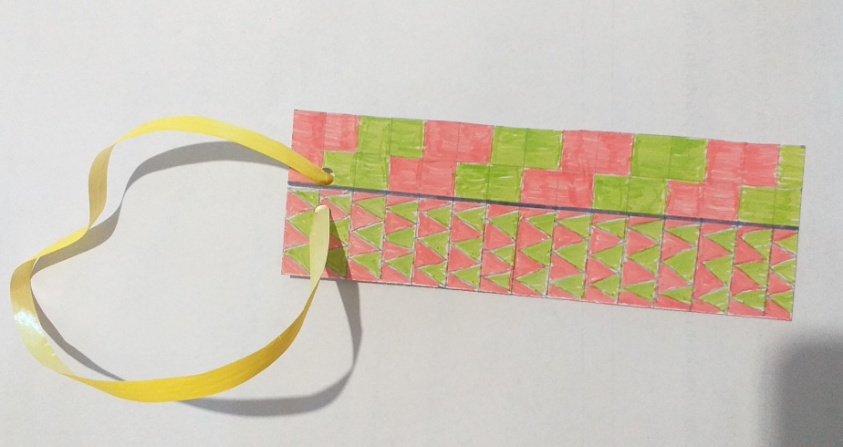 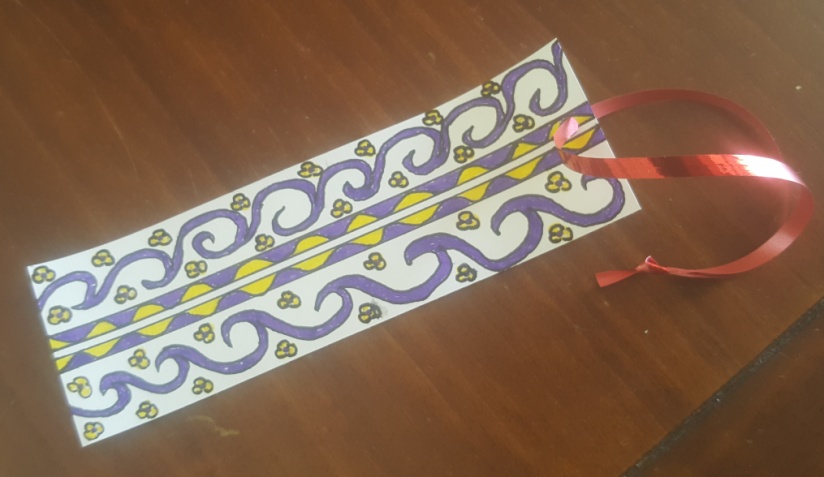 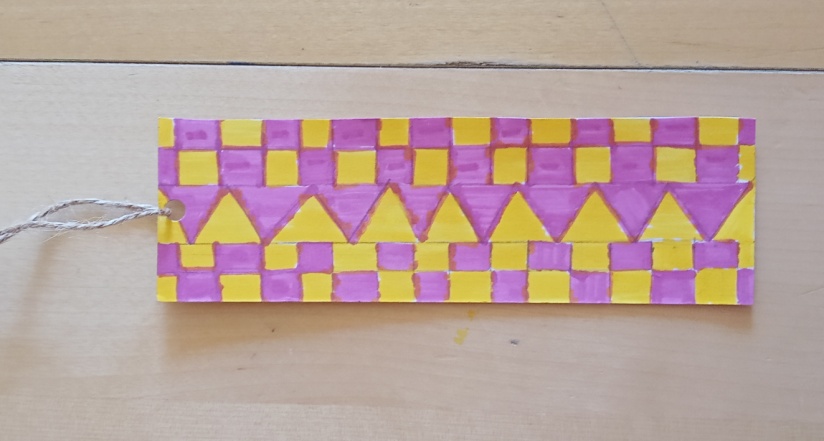 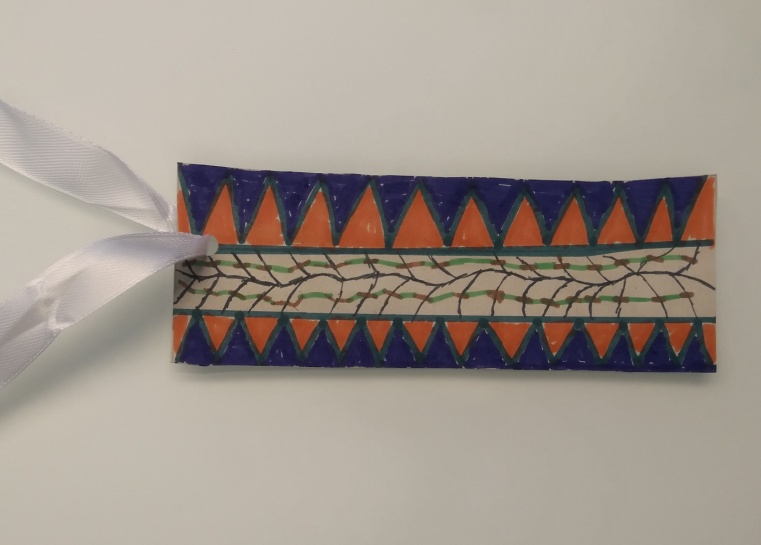 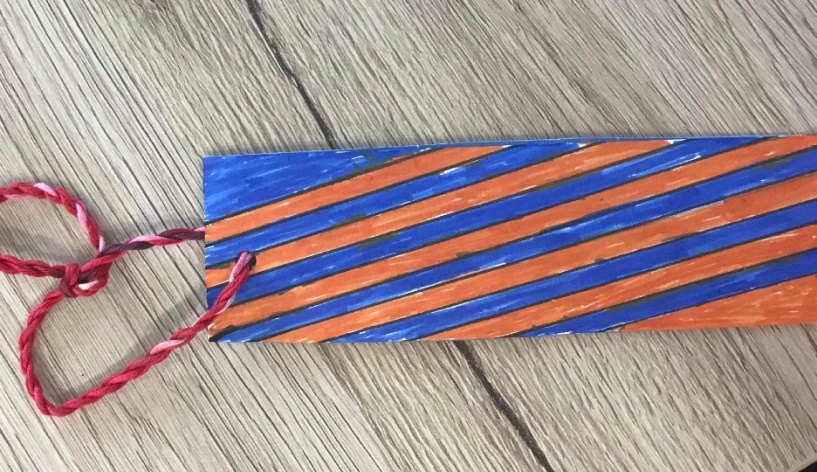 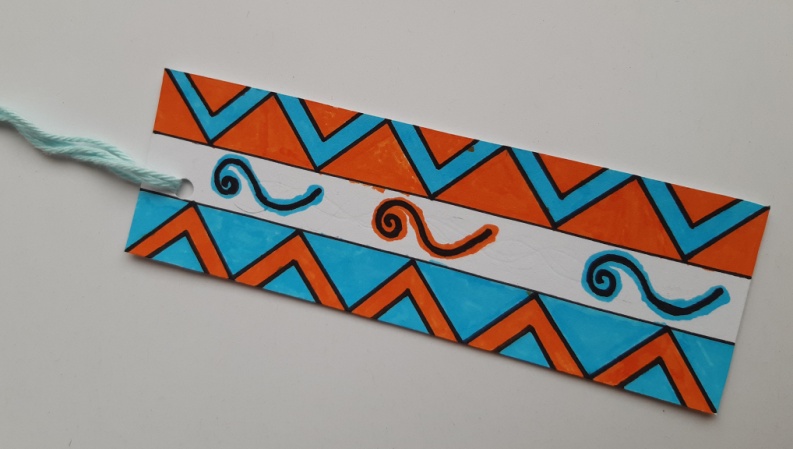 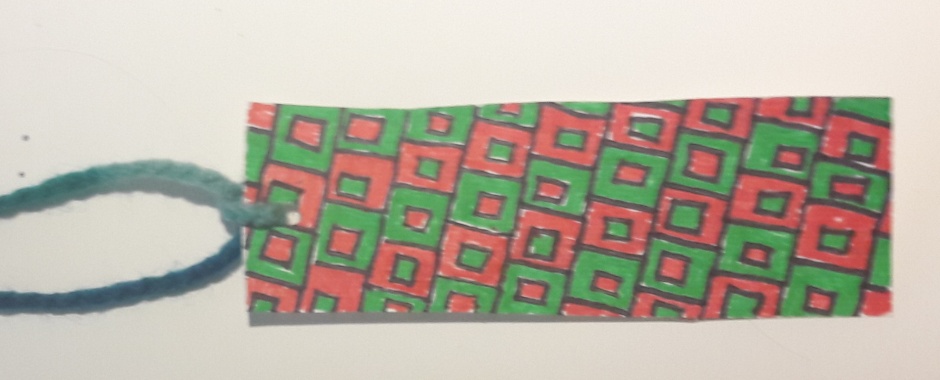 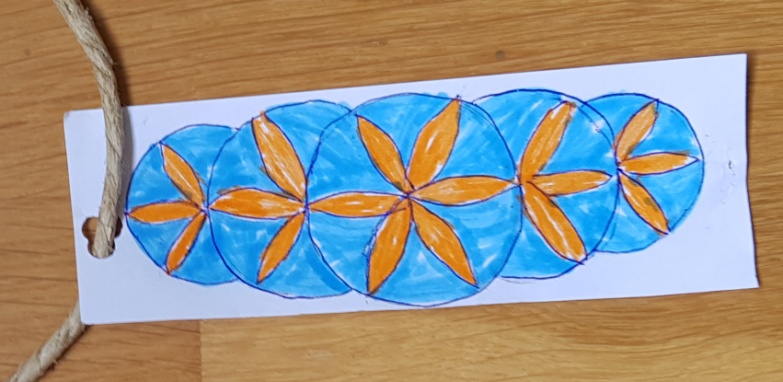 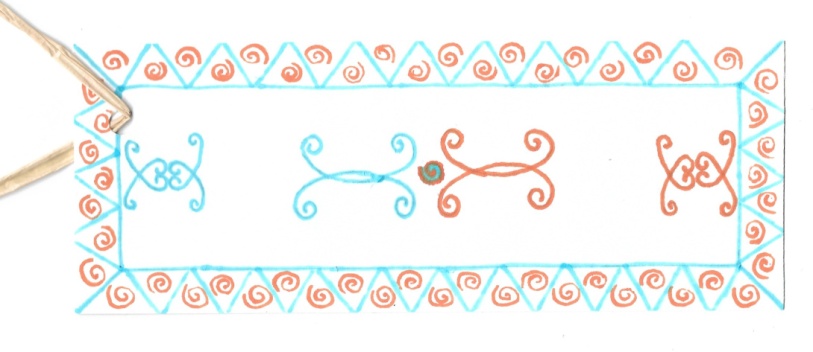 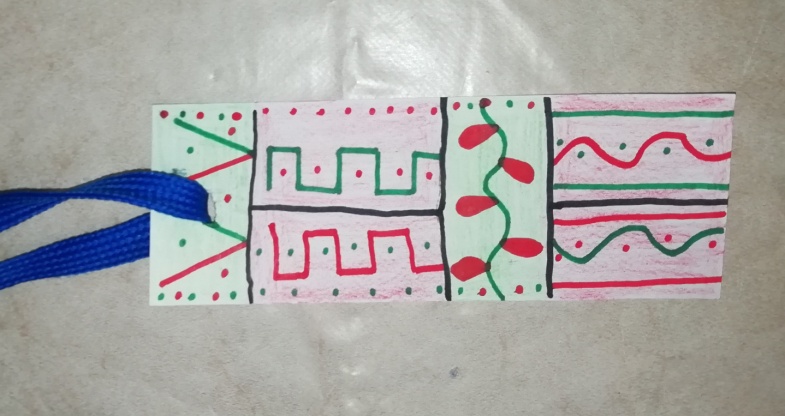 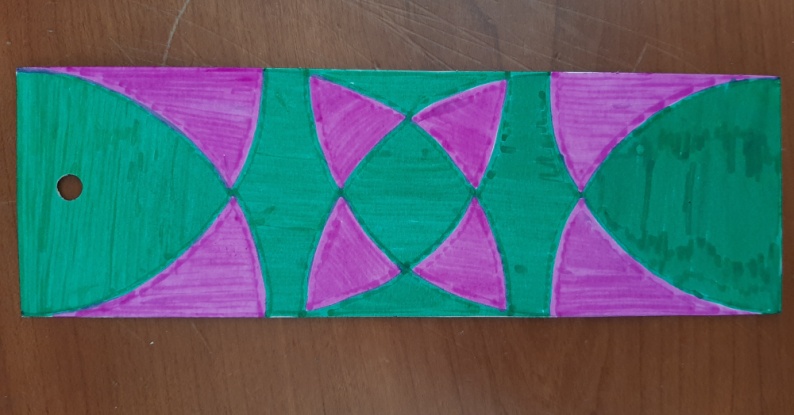 